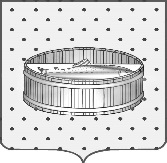 Ленинградская область                           Лужский муниципальный район Совет депутатов Лужского городского поселениятретьего созываРЕШЕНИЕ                                                               28 февраля 2017 года    № 150                                                                   О внесении изменений и дополнений в решение Совета депутатов Лужского городского поселения от 19.12.2016      № 137 «О бюджете муниципального образования Лужское городское поселение на 2017 год и плановый период 2018-2019 годов» В соответствии с Федеральным законом от 06.10.2003 г. № 131-ФЗ            «Об общих принципах организации местного самоуправления в Российской Федерации», руководствуясь Бюджетным кодексом Российской Федерации, Уставом Лужского городского поселения, Совет депутатов Лужского городского поселения РЕШИЛ:Внести в решение Совета депутатов Лужского городского поселения от     19 декабря 2016 года  №  137 «О бюджете муниципального образования Лужское городское поселение на 2017 год и плановый период 2018 и 2019 годов» (далее –  решение) следующие изменения и дополнения:1. Подпункт 1.1 пункта 1 «Основные характеристики местного бюджета Лужского городского поселения на 2017 год и плановый период 2018 и 2019 годов» изложить в следующей редакции:«1.1. Утвердить основные характеристики местного бюджета Лужского городского поселения на 2017 год:прогнозируемый общий объем доходов местного бюджета Лужского городского поселения на 2017 год в сумме 252 970,6 тыс. руб.;общий объем расходов местного бюджета Лужского городского поселения на 2017 год в сумме 315 572,0 тыс. руб.;прогнозируемый дефицит местного бюджета Лужского городского поселения на 2017 год в сумме 62 601,4 тыс. руб.»2. В подпункте 5.6 пункта 5 цифру «37 927,0» заменить цифрой 55 802,0».3. Дополнить пункт 5 подпунктом 5.8. следующего содержания:«5.8. Взносы Лужского городского поселения в уставные фонды муниципальных предприятий Лужского городского поселения:Направить в 2017 году в установленном порядке на увеличение уставных фондов муниципальных предприятий городского поселения 100,0 тыс. руб. в целях повышения финансовой устойчивости предприятий».4. Подпункт 9.2 пункта 9 «Бюджетные инвестиции в объекты капитального строительства муниципальной собственности Лужского городского поселения» изложить в следующей редакции:«9.2. Утвердить бюджетные инвестиции в объекты капитального строительства муниципальной  собственности Лужского городского поселения на 2017 год в сумме 10 253,4 тыс. руб., в том числе:- средства на оказание поддержки гражданам, пострадавшим в результате пожара муниципального жилищного фонда (приобретение в муниципальную собственность жилых помещений для дальнейшего предоставления их по договорам социального найма) – 350,0 тыс. руб.;     	- средства на осуществление мероприятий по газификации Лужского городского поселение (строительство объектов газификации, в том числе проектно-изыскательские работы) – 9 700,0 тыс. руб.;     	- средства на обеспечение мероприятий по переселению граждан из аварийного жилищного фонда – 203,4 тыс. руб.»5. Изложить в новой редакции:Приложение 1 «Источники внутреннего финансирования дефицита бюджета Лужского городского поселения на 2017 год» (прилагается).Приложение 3 «Прогнозируемые поступления доходов в бюджет Лужского городского поселения на 2017 год» (прилагается).Приложение 5 «Безвозмездные поступления в бюджет Лужского городского поселения на 2017 год» (прилагается).Приложение 7 «Объем межбюджетных трансфертов, получаемых от других бюджетов бюджетной системы Российской Федерации на 2017 год» (прилагается). Приложение 9 «Перечень главных администраторов доходов бюджета Лужского городского поселения» (прилагается). Приложение 11 «Распределение бюджетных ассигнований по разделам, по целевым статьям (муниципальным программам и непрограммным направлениям деятельности), группам и подгруппам видов расходов, разделам, подразделам классификации расходов  бюджета Лужского городского поселения на 2017 год» (прилагается).Приложение 13 «Распределение бюджетных ассигнований по разделам, подразделам классификации расходов бюджета Лужского городского поселения на 2017 год» (прилагается).Приложение 15 «Ведомственная структура расходов бюджета Лужского городского поселения на 2017 год» (прилагается).  6. Настоящее решение вступает в силу с момента официального  опубликования.  Глава Лужского городского поселения,исполняющий полномочия председателя Совета депутатов	                                                                              В.Н. Степанов УТВЕРЖДЕНрешением Совета депутатовЛужского городского поселенияот 19.12.2016 г. № 137(в редакции решения от 28.02.2017 г. № 150)Приложение 7Объем межбюджетных трансфертов, получаемых от других бюджетов бюджетной системы Российской Федерации на 2017 год                                                                                          УТВЕРЖДЕНрешением Совета депутатовЛужского городского поселения  от  19.12.2016 г. № 137(в редакции решения от 28.02.2017 г. № 150) Приложение  9Перечень главных администраторов доходов бюджетаЛужского городского поселения УТВЕРЖДЕНОрешением Совета депутатовЛужского городского поселенияот 19.12.2016 г. № 137(в редакции решения от 28.02.2017 г. № 150)Приложение 11Распределение бюджетных ассигнований по разделам, по целевым статьям (муниципальным программам и непрограммным направлениям деятельности), группам и подгруппам видов расходов, разделам, подразделам классификации расходов бюджета Лужского городского поселения на 2017 годУТВЕРЖДЕНОрешением Совета депутатовЛужского городского поселенияот 19.12.2016 г. № 137(в редакции решения от 28.02.2017 г. № 150)Приложение 13УТВЕРЖДЕНЫрешением Совета депутатовЛужского городского поселенияот 19.12.2016 г. № 137(в редакции решения от 28.02.2017 г. № 150)Приложение 1Источники внутреннего финансирования дефицита бюджета Лужского городского поселения на 2017 годУТВЕРЖДЕНЫрешением Совета депутатовЛужского городского поселенияот 19.12.2016 г. № 137(в редакции решения от 28.02.2017 г. № 150)Приложение 1Источники внутреннего финансирования дефицита бюджета Лужского городского поселения на 2017 годУТВЕРЖДЕНЫрешением Совета депутатовЛужского городского поселенияот 19.12.2016 г. № 137(в редакции решения от 28.02.2017 г. № 150)Приложение 1Источники внутреннего финансирования дефицита бюджета Лужского городского поселения на 2017 годКодНаименованиеСумма (тыс. руб.)КодНаименованиеСумма (тыс. руб.)01 00 00 00 00 0000000ИСТОЧНИКИ ВНУТРЕННЕГО ФИНАНСИРОВАНИЯ ДЕФИЦИТОВ БЮДЖЕТОВ62 601,401 03 00 00 00 0000000Бюджетные кредиты от других бюджетов бюджетной системы Российской Федерации-5 438,101 03 01 00 00 0000000Бюджетные кредиты от других бюджетов бюджетной системы Российской Федерации в валюте Российской Федерации-5 438,101 03 01 00 13 0000810Погашение бюджетами городских поселений кредитов от других бюджетов бюджетной системы Российской Федерации в валюте Российской Федерации-5 438,101 05 00 00 00 0000000Изменение остатков средств на счетах по учету средств бюджетов68 039,5Всего62 601,4УТВЕРЖДЕНЫрешением Совета депутатовЛужского городского поселенияот 19.12.2016 г. № 137(в редакции решения от 28.02.2017 г. № 150)Приложение 3Прогнозируемые поступления доходов в бюджет Лужского городского поселения на 2017 годУТВЕРЖДЕНЫрешением Совета депутатовЛужского городского поселенияот 19.12.2016 г. № 137(в редакции решения от 28.02.2017 г. № 150)Приложение 3Прогнозируемые поступления доходов в бюджет Лужского городского поселения на 2017 годУТВЕРЖДЕНЫрешением Совета депутатовЛужского городского поселенияот 19.12.2016 г. № 137(в редакции решения от 28.02.2017 г. № 150)Приложение 3Прогнозируемые поступления доходов в бюджет Лужского городского поселения на 2017 годУТВЕРЖДЕНЫрешением Совета депутатовЛужского городского поселенияот 19.12.2016 г. № 137(в редакции решения от 28.02.2017 г. № 150)Приложение 3Прогнозируемые поступления доходов в бюджет Лужского городского поселения на 2017 годКод бюджетной классификацииИсточник доходовСумма (тыс. руб.)Код бюджетной классификацииИсточник доходовСумма (тыс. руб.)1231 00 00 00 0 00 0 000 000 НАЛОГОВЫЕ И НЕНАЛОГОВЫЕ ДОХОДЫ188 590,4Налоговые доходы152 798,41 01 00 00 0 00 0 000 000 НАЛОГИ НА ПРИБЫЛЬ, ДОХОДЫ93 514,51 01 02 00 0 01 0 000 110 Налог на доходы физических лиц93 514,51 01 02 01 0 01 0 000 110 Налог на доходы физических лиц с доходов, источником которых является налоговый агент, за исключением доходов, в отношении которых исчисление и уплата налога осуществляются в соответствии со статьями 227, 2271 и 228 Налогового кодекса Российской Федерации93 514,51 01 02 01 0 01 1 000 110 Налог на доходы физических лиц с доходов, источником которых является налоговый агент, за исключением доходов, в отношении которых исчисление и уплата налога осуществляются в соответствии со статьями 227, 227.1 и 228 Налогового кодекса Российской Федерации (сумма платежа (перерасчеты, недоимка и задолженность по соответствующему платежу, в том числе по отмененному))93 514,51 03 00 00 0 00 0 000 000 НАЛОГИ НА ТОВАРЫ (РАБОТЫ, УСЛУГИ), РЕАЛИЗУЕМЫЕ НА ТЕРРИТОРИИ РОССИЙСКОЙ ФЕДЕРАЦИИ5 249,01 03 02 00 0 01 0 000 110 Акцизы по подакцизным товарам (продукции), производимым на территории Российской Федерации5 249,01 03 02 23 0 01 0 000 110 Доходы от уплаты акцизов на дизельное топливо, подлежащие распределению между бюджетами субъектов Российской Федерации и местными бюджетами с учетом установленных дифференцированных нормативов отчислений в местные бюджеты2 100,01 03 02 25 0 01 0 000 110 Доходы от уплаты акцизов на автомобильный бензин, подлежащие распределению между бюджетами субъектов Российской Федерации и местными бюджетами с учетом установленных дифференцированных нормативов отчислений в местные бюджеты3 149,01 06 00 00 0 00 0 000 000 НАЛОГИ НА ИМУЩЕСТВО54 034,91 06 01 00 0 00 0 000 110 Налог на имущество физических лиц5 100,01 06 01 03 0 13 0 000 110 Налог на имущество физических лиц, взимаемый по ставкам, применяемым к объектам налогообложения, расположенным в границах городских поселений5 100,01 06 01 03 0 13 1 000 110 Налог на имущество физических лиц, взимаемый по ставкам, применяемым к объектам налогообложения, расположенным в границах городских поселений (сумма платежа (перерасчеты, недоимка и задолженность по соответствующему платежу, в том числе по отмененному)5 100,01 06 06 00 0 00 0 000 110 Земельный налог48 934,91 06 06 03 0 00 0 000 110 Земельный налог с организаций41 595,01 06 06 03 3 13 0 000 110 Земельный налог с организаций, обладающих земельным участком, расположенным в границах городских поселений41 595,01 06 06 04 0 00 0 000 110 Земельный налог с физических лиц7 339,91 06 06 04 3 13 0 000 110 Земельный налог с физических лиц, обладающих земельным участком, расположенным в границах городских поселений7 339,9Неналоговые доходы35 792,01 11 00 00 0 00 0 000 000 ДОХОДЫ ОТ ИСПОЛЬЗОВАНИЯ ИМУЩЕСТВА, НАХОДЯЩЕГОСЯ В ГОСУДАРСТВЕННОЙ И МУНИЦИПАЛЬНОЙ СОБСТВЕННОСТИ13 250,01 11 05 00 0 00 0 000 120 Доходы, получаемые в виде арендной либо иной платы за передачу в возмездное пользование государственного и муниципального имущества (за исключением имущества бюджетных и автономных учреждений, а также имущества государственных и муниципальных унитарных предприятий, в том числе казенных)11 700,01 11 05 01 0 00 0 000 120 Доходы, получаемые в виде арендной платы за земельные участки, государственная собственность на которые не разграничена, а также средства от продажи права на заключение договоров аренды указанных земельных участков9 700,01 11 05 01 3 13 0 000 120 Доходы, получаемые в виде арендной платы за земельные участки, государственная собственность на которые не разграничена и которые расположены в границах городских поселений, а также средства от продажи права на заключение договоров аренды указанных земельных участков9 700,01 11 05 07 0 00 0 000 120 Доходы от сдачи в аренду имущества, составляющего государственную (муниципальную) казну (за исключением земельных участков)2 000,01 11 05 07 5 13 0 000 120 Доходы от сдачи в аренду имущества, составляющего казну городских поселений (за исключением земельных участков)2 000,01 11 07 00 0 00 0 000 120 Платежи от государственных и муниципальных унитарных предприятий100,01 11 07 01 0 00 0 000 120 Доходы от перечисления части прибыли государственных и муниципальных унитарных предприятий, остающейся после уплаты налогов и обязательных платежей100,01 11 07 01 5 13 0 000 120 Доходы от перечисления части прибыли, остающейся после уплаты налогов и иных обязательных платежей муниципальных унитарных предприятий, созданных городскими поселениями100,01 11 09 00 0 00 0 000 120 Прочие доходы от использования имущества и прав, находящихся в государственной и муниципальной собственности (за исключением имущества бюджетных и автономных учреждений, а также имущества государственных и муниципальных унитарных предприятий, в том числе казенных)1 450,01 11 09 04 0 00 0 000 120 Прочие поступления от использования имущества, находящегося в государственной и муниципальной собственности (за исключением имущества бюджетных и автономных учреждений, а также имущества государственных и муниципальных унитарных предприятий, в том числе казенных)1 450,01 11 09 04 5 13 0 000 120 Прочие поступления от использования имущества, находящегося в собственности городских поселений (за исключением имущества муниципальных бюджетных и автономных учреждений, а также имущества муниципальных унитарных предприятий, в том числе казенных)1 450,01 13 00 00 0 00 0 000 000 ДОХОДЫ ОТ ОКАЗАНИЯ ПЛАТНЫХ УСЛУГ (РАБОТ) И КОМПЕНСАЦИИ ЗАТРАТ ГОСУДАРСТВА13 542,01 13 01 00 0 00 0 000 130 Доходы от оказания платных услуг (работ)13 542,01 13 01 99 0 00 0 000 130 Прочие доходы от оказания платных услуг (работ)13 542,01 13 01 99 5 13 0 000 130 Прочие доходы от оказания платных услуг (работ) получателями средств бюджетов городских поселений13 542,01 14 00 00 0 00 0 000 000 ДОХОДЫ ОТ ПРОДАЖИ МАТЕРИАЛЬНЫХ И НЕМАТЕРИАЛЬНЫХ АКТИВОВ8 400,01 14 02 00 0 00 0 000 000 Доходы от реализации имущества, находящегося в государственной и муниципальной собственности (за исключением движимого имущества бюджетных и автономных учреждений, а также имущества государственных и муниципальных унитарных предприятий, в том числе казенных)4 000,01 14 02 05 0 13 0 000 440 Доходы от реализации имущества, находящегося в собственности городских поселений (за исключением имущества муниципальных бюджетных и автономных учреждений, а также имущества муниципальных унитарных предприятий, в том числе казенных), в части реализации материальных запасов по указанному имуществу4 000,01 14 02 05 3 13 0 000 410 Доходы от реализации иного имущества, находящегося в собственности городских поселений (за исключением имущества муниципальных бюджетных и автономных учреждений, а также имущества муниципальных унитарных предприятий, в том числе казенных), в части реализации основных средств по указанному имуществу4 000,01 14 06 00 0 00 0 000 430 Доходы от продажи земельных участков, находящихся в государственной и муниципальной собственности4 400,01 14 06 01 0 00 0 000 430 Доходы от продажи земельных участков, государственная собственность на которые не разграничена4 400,01 14 06 01 3 13 0 000 430 Доходы от продажи земельных участков, государственная собственность на которые не разграничена и которые расположены в границах городских поселений4 400,01 16 00 00 0 00 0 000 000 ШТРАФЫ, САНКЦИИ, ВОЗМЕЩЕНИЕ УЩЕРБА600,01 16 90 00 0 00 0 000 140 Прочие поступления от денежных взысканий (штрафов) и иных сумм в возмещение ущерба600,01 16 90 05 0 13 0 000 140 Прочие поступления от денежных взысканий (штрафов) и иных сумм в возмещение ущерба, зачисляемые в бюджеты городских поселений600,02 00 00 00 0 00 0 000 000 БЕЗВОЗМЕЗДНЫЕ ПОСТУПЛЕНИЯ64 380,2ИТОГО ДОХОДОВ252 970,6УТВЕРЖДЕНЫрешением Совета депутатовЛужского городского поселенияот 19.12.2016 г. № 137(в редакции решения от 28.02.2017 г. № 150)Приложение 5Безвозмездные поступления в бюджет Лужского городского поселения на 2017 годУТВЕРЖДЕНЫрешением Совета депутатовЛужского городского поселенияот 19.12.2016 г. № 137(в редакции решения от 28.02.2017 г. № 150)Приложение 5Безвозмездные поступления в бюджет Лужского городского поселения на 2017 годУТВЕРЖДЕНЫрешением Совета депутатовЛужского городского поселенияот 19.12.2016 г. № 137(в редакции решения от 28.02.2017 г. № 150)Приложение 5Безвозмездные поступления в бюджет Лужского городского поселения на 2017 годКод бюджетной классификацииИсточник доходовСумма (тыс. руб.)Код бюджетной классификацииИсточник доходовСумма (тыс. руб.)1232 00 00 00 0 00 0 000 000 БЕЗВОЗМЕЗДНЫЕ ПОСТУПЛЕНИЯ64 380,22 02 00 00 0 00 0 000 000 БЕЗВОЗМЕЗДНЫЕ ПОСТУПЛЕНИЯ ОТ ДРУГИХ БЮДЖЕТОВ БЮДЖЕТНОЙ СИСТЕМЫ РОССИЙСКОЙ ФЕДЕРАЦИИ64 380,22 02 10 00 0 00 0 000 151 Дотации бюджетам бюджетной системы Российской Федерации28 778,52 02 20 00 0 00 0 000 151 Субсидии бюджетам бюджетной системы Российской Федерации (межбюджетные субсидии)15 601,72 02 40 00 0 00 0 000 151 Иные межбюджетные трансферты20 000,0ИТОГО64 380,2Код бюджетной классификацииИсточник доходовСумма (тыс. руб.)Код бюджетной классификацииИсточник доходовСумма (тыс. руб.)1232 02 10 00 0 00 0 000 151 Дотации бюджетам бюджетной системы Российской Федерации28 778,52 02 15 00 1 00 0 000 151 Дотации на выравнивание бюджетной обеспеченности28 778,52 02 15 00 1 13 0 000 151 Дотации бюджетам городских поселений на выравнивание бюджетной обеспеченности28 778,52 02 20 00 0 00 0 000 151 Субсидии бюджетам бюджетной системы Российской Федерации (межбюджетные субсидии)15 601,72 02 20 21 6 00 0 000 151 Субсидии бюджетам на осуществление дорожной деятельности в отношении автомобильных дорог общего пользования, а также капитального ремонта и ремонта дворовых территорий многоквартирных домов, проездов к дворовым территориям многоквартирных домов населенных пунктов1 027,02 02 20 21 6 13 0 000 151 Субсидии бюджетам городских поселений на осуществление дорожной деятельности в отношении автомобильных дорог общего пользования, а также капитального ремонта и ремонта дворовых территорий многоквартирных домов, проездов к дворовым территориям многоквартирных домов населенных пунктов1 027,02 02 29 99 9 00 0 000 151 Прочие субсидии14 574,72 02 29 99 9 13 0 000 151 Прочие субсидии бюджетам городских поселений14 574,72 02 40 00 0 00 0 000 151 Иные межбюджетные трансферты20 000,02 02 49 99 9 00 0 000 151 Прочие межбюджетные трансферты, передаваемые бюджетам20 000,02 02 49 99 9 13 0 000 151 Прочие межбюджетные трансферты, передаваемые бюджетам городских поселений20 000,0ИТОГО 64 380,2Код бюджетной классификации Российской ФедерацииКод бюджетной классификации Российской ФедерацииНаименование главного администратора доходов местного бюджетаГлавного администратора доходовДоходов бюджета МО Лужское городское поселениеНаименование главного администратора доходов местного бюджета             317                       Администрация Лужского муниципального района             317                       Администрация Лужского муниципального района             317                       Администрация Лужского муниципального района3171 08 04020 01 1000 110Государственная пошлина за совершение нотариальных действий должностными лицами органов местного самоуправления, уполномоченными в соответствии с законодательными актами Российской Федерации на совершение нотариальных действий3171 11 05013 13 0000 120Доходы, получаемые в виде арендной платы за земельные участки, государственная собственность на которые не разграничена и которые расположены в границах городских поселений, а также средства от продажи права на заключение договоров аренды указанных земельных участков3171 11 05025 13 0000 120Доходы, получаемые в виде арендной платы, а также средства от продажи права на заключение договоров аренды за земли, находящиеся в собственности городских поселений (за исключением земельных участков муниципальных бюджетных и автономных учреждений)3171 11 05035 13 0000 120Доходы от сдачи в аренду имущества, находящегося в оперативном управлении органов управления городских поселений и созданных ими учреждений (за исключением имущества муниципальных бюджетных и автономных учреждений)3171 11 05075 13 0000 120Доходы от сдачи в аренду имущества, составляющего казну городских поселений (за исключением земельных участков)3171 11 07015 13 0000 120Доходы от перечисления части прибыли, остающейся после уплаты налогов и иных обязательных платежей муниципальных унитарных предприятий, созданных городскими поселениями3171 11 09045 13 0000 120Прочие поступления от использования имущества, находящегося в собственности городских поселений (за исключением имущества муниципальных бюджетных и автономных учреждений, а также имущества муниципальных унитарных предприятий, в том числе казенных)3171 13 01995 13 0000 130Прочие доходы от оказания платных услуг (работ) получателями средств бюджетов городских поселений3171 13 02995 13 0000 130Прочие доходы от компенсации затрат  бюджетов городских поселений3171 14 01050 13 0000 410Доходы от продажи квартир, находящихся в собственности городских поселений3171 14 02052 13 0000 410Доходы от реализации имущества, находящегося в оперативном управлении учреждений, находящихся в ведении органов управления городских поселений (за исключением имущества муниципальных бюджетных и автономных учреждений), в части реализации основных средств по указанному имуществу3171 14 02053 13 0000 410Доходы от реализации иного имущества, находящегося в собственности городских поселений (за исключением имущества муниципальных бюджетных и автономных учреждений, а также имущества муниципальных унитарных предприятий, в том числе казенных), в части реализации основных средств по указанному имуществу3171 14 02052 13 0000 440Доходы от реализации имущества, находящегося в оперативном управлении учреждений, находящихся в ведении органов управления городских поселений (за исключением имущества муниципальных бюджетных и автономных учреждений), в части реализации материальных запасов по указанному имуществу3171 14 02053 13 0000 440Доходы от реализации иного имущества, находящегося в собственности поселений (за исключением имущества муниципальных бюджетных и автономных учреждений, а также имущества муниципальных унитарных предприятий, в том числе казенных), в части реализации материальных запасов по указанному имуществу3171 14 03050 13 0000 410Средства от распоряжения и реализации конфискованного и иного имущества, обращенного в доходы городских поселений (в части реализации основных средств по указанному имуществу)3171 14 03050 13 0000 440Средства от распоряжения и реализации конфискованного и иного имущества, обращенного в доходы городских поселений (в части реализации материальных запасов по указанному имуществу)3171 14 04050 13 0000 420Доходы от продажи нематериальных активов, находящихся в собственности городских поселений3171 14 06013 13 0000 430Доходы от продажи земельных участков, государственная собственность на которые не разграничена и которые расположены в границах городских поселений3171 14 06025 13 0000 430Доходы от продажи земельных участков, находящихся в собственности городских поселений (за исключением земельных участков муниципальных бюджетных и автономных учреждений)3171 15 02050 13 0000 140Платежи, взимаемые органами местного самоуправления (организациями) городских поселений за выполнение определенных функций3171 16 33050 13 0000 140Денежные взыскания (штрафы) за нарушение законодательства Российской Федерации о контрактной системе в сфере закупок товаров, работ, услуг для обеспечения государственных и муниципальных нужд для нужд городских поселений3171 16 90050 13 0000 140Прочие поступления от денежных взысканий (штрафов) и иных сумм в возмещение ущерба, зачисляемые в бюджеты городских поселений3171 17 01050 13 0000 180Невыясненные поступления, зачисляемые в бюджеты городских поселений3171 17 05050 13 0000 180Прочие неналоговые доходы бюджетов городских поселений3172 02 15001 13 0000 151Дотации бюджетам городских поселений на выравнивание бюджетной обеспеченности3172 02 15002 13 0000 151Дотации бюджетам городских поселений на поддержку мер по обеспечению сбалансированности бюджетов3172 02 20051 13 0000 151Субсидии бюджетам городских поселений на реализацию федеральных целевых программ3172 02 20077 13 0000 151Субсидии бюджетам городских поселений на софинансирование капитальных вложений в объекты муниципальной собственности3172 02 20298 13 0000 151Субсидии бюджетам городских поселений на обеспечение мероприятий по капитальному ремонту многоквартирных домов за счет средств, поступивших от государственной корпорации - Фонда содействия реформированию жилищно-коммунального хозяйства3172 02 20299 13 0000 151Субсидии бюджетам городских поселений на обеспечение мероприятий по переселению граждан из аварийного жилищного фонда за счет средств, поступивших от государственной корпорации - Фонда содействия реформированию жилищно-коммунального хозяйства3172 02 20301 13 0000 151Субсидии бюджетам городских поселений на обеспечение мероприятий по капитальному ремонту многоквартирных домов за счет средств бюджетов3172 02 20302 13 0000 151Субсидии бюджетам городских поселений на обеспечение мероприятий по переселению граждан из аварийного жилищного фонда за счет средств бюджетов3172 02 20216 13 0000 151Субсидии бюджетам городских поселений на осуществление дорожной деятельности в отношении автомобильных дорог общего пользования, а также капитального ремонта и ремонта дворовых территорий многоквартирных домов, проездов к дворовым территориям многоквартирных домов населенных пунктов3172 02 29999 13 0000 151Прочие субсидии бюджетам городских поселений3172 02 30024 13 0000 151Субвенции бюджетам городских поселений на выполнение передаваемых полномочий субъектов Российской Федерации3172 02 39999 13 0000 151Прочие субвенции бюджетам городских поселений3172 02 45160 13 0000 151Межбюджетные трансферты, передаваемые бюджетам городских поселений для компенсации дополнительных расходов, возникших в результате решений, принятых органами власти другого уровня3172 02 49999 13 0000 151Прочие межбюджетные трансферты, передаваемые бюджетам городских поселений3172 03 05000 13 0000 180Безвозмездные поступления от государственных (муниципальных) организаций в бюджеты городских поселений3172 03 05010 13 0000 180Предоставление государственными (муниципальными) организациями грантов для получателей средств бюджетов городских поселений3172 03 05020 13 0000 180Поступления от денежных пожертвований, предоставляемых государственными (муниципальными) организациями  получателям средств  бюджетов городских поселений3172 03 05030 13 0000 180Безвозмездные поступления в бюджеты городских поселений от государственной корпорации - Фонда содействия реформированию жилищно-коммунального хозяйства на обеспечение мероприятий по капитальному ремонту многоквартирных домов3172 03 05040 13 0000 180Безвозмездные поступления в бюджеты городских поселений от государственной корпорации - Фонда содействия реформированию жилищно-коммунального хозяйства на обеспечение мероприятий по переселению граждан из аварийного жилищного фонда3172 03 05050 13 0000 180Безвозмездные поступления в бюджеты городских поселений от государственной корпорации - Фонда содействия реформированию жилищно-коммунального хозяйства на обеспечение мероприятий по переселению граждан из аварийного жилищного фонда с учетом необходимости развития малоэтажного жилищного строительства3172 03 05099 13 0000 180Прочие безвозмездные поступления от государственных (муниципальных) организаций в бюджеты городских поселений3172 07 05010 13 0000 180Безвозмездные поступления от физических и юридических лиц на финансовое обеспечение дорожной деятельности, в том числе добровольных пожертвований, в отношении автомобильных дорог общего пользования местного значения городских поселений  3172 07 05020 13 0000 180Поступления от денежных пожертвований, предоставляемых физическими лицами получателям средств бюджетов городских поселений3172 07 05030 13 0000 180Прочие безвозмездные поступления в бюджеты городских поселений3172 18 05030 13 0000 180Доходы бюджетов городских поселений от возврата иными организациями остатков субсидий прошлых лет3172 18 60010 13 0000 151Доходы бюджетов городских поселений от возврата остатков субсидий, субвенций и иных межбюджетных трансфертов, имеющих целевое назначение, прошлых лет из бюджетов муниципальных районов3172 19 60010 13 0000 151Возврат прочих остатков субсидий, субвенций и иных межбюджетных трансфертов, имеющих целевое назначение, прошлых лет из бюджетов городских поселений           600                       МКУ «Лужский городской Дом культуры»           600                       МКУ «Лужский городской Дом культуры»           600                       МКУ «Лужский городской Дом культуры»6001 13 01995 13 0000 130Прочие доходы от оказания платных услуг (работ) получателями средств бюджетов городских поселений6001 17 01050 13 0000 180Невыясненные поступления, зачисляемые в бюджеты городских поселений6001 17 05050 13 0000 180Прочие неналоговые доходы бюджетов городских поселений6002 02 29999 13 0000 151Прочие субсидии бюджетам городских поселений6002 02 45160 13 0000 151Межбюджетные трансферты, передаваемые бюджетам городских поселений для компенсации дополнительных расходов, возникших в результате решений, принятых органами власти другого уровня6002 02 49999 13 0000 151Прочие межбюджетные трансферты, передаваемые бюджетам городских поселений6002 19 60010 13 0000 151Возврат прочих остатков субсидий, субвенций и иных межбюджетных трансфертов, имеющих целевое назначение, прошлых лет из бюджетов городских поселений             601                        МКУ «Лужский киноцентр «Смена»             601                        МКУ «Лужский киноцентр «Смена»             601                        МКУ «Лужский киноцентр «Смена»6011 13 01995 13 0000 130Прочие доходы от оказания платных услуг (работ) получателями средств бюджетов городских поселений6011 17 01050 13 0000 180Невыясненные поступления, зачисляемые в бюджеты городских поселений.6011 17 05050 13 0000 180Прочие неналоговые доходы бюджетов городских поселений6012 02 29999 13 0000 151Прочие субсидии бюджетам городских поселений6012 02 45160 13 0000 151Межбюджетные трансферты, передаваемые бюджетам городских поселений для компенсации дополнительных расходов, возникших в результате решений, принятых органами власти другого уровня6012 02 49999 13 0000 151Прочие межбюджетные трансферты, передаваемые бюджетам городских поселений6012 19 60010 13 0000 151Возврат прочих остатков субсидий, субвенций и иных межбюджетных трансфертов, имеющих целевое назначение, прошлых лет из бюджетов городских поселений             038                          МКУ «Спортивно-молодежный центр»             038                          МКУ «Спортивно-молодежный центр»             038                          МКУ «Спортивно-молодежный центр»0381 13 01995 13 0000 130Прочие доходы от оказания платных услуг (работ) получателями средств бюджетов городских поселений0381 17 01050 13 0000 180Невыясненные поступления, зачисляемые в бюджеты городских поселений.0381 17 05050  13  0000 180Прочие неналоговые доходы бюджетов городских поселений0382 02 29999  13  0000 151Прочие субсидии бюджетам городских поселений0382 02 45160 13 0000 151Межбюджетные трансферты, передаваемые бюджетам городских поселений для компенсации дополнительных расходов, возникших в результате решений, принятых органами власти другого уровня0382 02 49999 13 0000 151Прочие межбюджетные трансферты, передаваемые бюджетам городских поселений0382 19 60010 13 0000 151Возврат прочих остатков субсидий, субвенций и иных межбюджетных трансфертов, имеющих целевое назначение, прошлых лет из бюджетов городских поселений             622                    МКУ «Лужская централизованная библиотечная система»             622                    МКУ «Лужская централизованная библиотечная система»             622                    МКУ «Лужская централизованная библиотечная система»6221 13 01995 13 0000 130Прочие доходы от оказания платных услуг (работ) получателями средств бюджетов городских поселений6221 17 01050 13 0000 180Невыясненные поступления, зачисляемые в бюджеты городских поселений.6221 17 05050 13 0000 180Прочие неналоговые доходы бюджетов городских поселений6222 02 29999 13 0000 151Прочие субсидии бюджетам городских поселений6222 02 45160 13 0000 151Межбюджетные трансферты, передаваемые бюджетам городских поселений для компенсации дополнительных расходов, возникших в результате решений, принятых органами власти другого уровня6222 02 45144 13 0000 151 Межбюджетные трансферты, передаваемые бюджетам городских поселений на комплектование книжных фондов библиотек муниципальных образований6222 02 49999 13 0000 151Прочие межбюджетные трансферты, передаваемые бюджетам городских поселений6222 19 60010 13 0000 151Возврат прочих остатков субсидий, субвенций и иных межбюджетных трансфертов, имеющих целевое назначение, прошлых лет из бюджетов городских поселенийНаименованиеКЦСРКВРРзПРСумма 
(тыс. руб.)НаименованиеКЦСРКВРРзПРСумма 
(тыс. руб.)Всего315 572,0Муниципальная программа Лужского городского поселения "Обеспечение жилыми помещениями граждан, состоящих на учете в качестве нуждающихся в жилых помещениях, в связи с утратой жилья в результате пожара в муниципальном жилищном фонде Лужского городского поселения на 2017-2020 годы"50 0 00 00000350,0Основное мероприятие "Оказание поддержки гражданам, пострадавшим в результате пожара муниципального жилищного фонда"50 0 01 00000350,0Расходы на оказание поддержки гражданам, пострадавшим в результате пожара муниципального жилищного фонда50 0 01 S0800350,0Капитальные вложения в объекты государственной (муниципальной) собственности50 0 01 S0800400350,0ЖИЛИЩНО-КОММУНАЛЬНОЕ ХОЗЯЙСТВО50 0 01 S08004100500350,0Жилищное хозяйство50 0 01 S08004100501350,0Муниципальная программа Лужского городского поселения "Развитие и поддержка малого предпринимательства в Лужском городском поселении на 2015 год и плановый период 2016-2017 годы"51 0 00 00000450,0Основное мероприятие "Мероприятие поддержки и развития предпринимательской деятельности"51 0 01 00000450,0Расходы на мероприятия поддержки и развития предпринимательской деятельности51 0 01 00910450,0Закупка товаров, работ и услуг для обеспечения государственных (муниципальных) нужд51 0 01 00910200450,0НАЦИОНАЛЬНАЯ ЭКОНОМИКА51 0 01 009102400400450,0Другие вопросы в области национальной экономики51 0 01 009102400412450,0Муниципальная программа Лужского городского поселения "Развитие жилищно-коммунального и дорожного хозяйства Лужского городского поселения Лужского муниципального района на 2015-2018 годы"56 0 00 00000186 240,5Подпрограмма "Модернизация объектов коммунальной инфраструктуры"56 1 00 000007 650,0Основное мероприятие "Техническое обслуживание сетей водоснабжения и водоотведения, артезианских скважин"56 1 01 000003 450,0Расходы на организацию водоснабжения и водоотведения в границах поселения56 1 01 025802 857,0Закупка товаров, работ и услуг для обеспечения государственных (муниципальных) нужд56 1 01 025802002 857,0ЖИЛИЩНО-КОММУНАЛЬНОЕ ХОЗЯЙСТВО56 1 01 0258024005002 857,0Коммунальное хозяйство56 1 01 0258024005022 857,0Расходы на перекладку сетей водопровода к жилым домам, расположенным на территории военных городков и замена арматуры на территории Луга-356 1 01 02890593,0Закупка товаров, работ и услуг для обеспечения государственных (муниципальных) нужд56 1 01 02890200593,0ЖИЛИЩНО-КОММУНАЛЬНОЕ ХОЗЯЙСТВО56 1 01 028902400500593,0Коммунальное хозяйство56 1 01 028902400502593,0Основное мероприятие "Ремонт и техническое обслуживание сетей теплоснабжения"56 1 02 00000300,0Расходы на реализацию мероприятий по подготовке объектов теплоснабжения к отопительному сезону на территории Ленинградской области56 1 02 S0160300,0Закупка товаров, работ и услуг для обеспечения государственных (муниципальных) нужд56 1 02 S0160200300,0ЖИЛИЩНО-КОММУНАЛЬНОЕ ХОЗЯЙСТВО56 1 02 S01602400500300,0Коммунальное хозяйство56 1 02 S01602400502300,0Основное мероприятие "Обслуживание и ремонт ливневой канализации"56 1 03 000002 700,0Расходы на мероприятия по ремонту ливневой канализации56 1 03 019002 700,0Закупка товаров, работ и услуг для обеспечения государственных (муниципальных) нужд56 1 03 019002002 700,0ЖИЛИЩНО-КОММУНАЛЬНОЕ ХОЗЯЙСТВО56 1 03 0190024005002 700,0Благоустройство56 1 03 0190024005032 700,0Основное мероприятие "Ремонт сетей электроснабжения"56 1 04 000001 200,0Расходы на организацию электроснабжения56 1 04 026201 200,0Закупка товаров, работ и услуг для обеспечения государственных (муниципальных) нужд56 1 04 026202001 200,0ЖИЛИЩНО-КОММУНАЛЬНОЕ ХОЗЯЙСТВО56 1 04 0262024005001 200,0Коммунальное хозяйство56 1 04 0262024005021 200,0Подпрограмма "Энергосбережение и повышение энергетической эффективности"56 2 00 0000014 000,0Основное мероприятие "Поставка электроэнергии г. Луга (уличное освещение) (реализация энергосервисного контракта)"56 2 01 0000014 000,0Расходы на организацию уличного освещения на территории Лужского городского поселения56 2 01 0194014 000,0Закупка товаров, работ и услуг для обеспечения государственных (муниципальных) нужд56 2 01 0194020014 000,0ЖИЛИЩНО-КОММУНАЛЬНОЕ ХОЗЯЙСТВО56 2 01 01940240050014 000,0Благоустройство56 2 01 01940240050314 000,0Подпрограмма "Содержание и ремонт объектов жилищного фонда"56 3 00 0000013 263,0Основное мероприятие "Капитальный ремонт общего имущества в многоквартирных жилых домах"56 3 01 000009 600,0Взносы на капитальный ремонт общего имущества в многоквартирных домах, расположенных на территории поселения, в части муниципальной собственности56 3 01 023104 600,0Закупка товаров, работ и услуг для обеспечения государственных (муниципальных) нужд56 3 01 023102004 600,0ЖИЛИЩНО-КОММУНАЛЬНОЕ ХОЗЯЙСТВО56 3 01 0231024005004 600,0Жилищное хозяйство56 3 01 0231024005014 600,0Субсидии на обеспечение мероприятий по капитальному ремонту многоквартирных домов56 3 01 096015 000,0Предоставление субсидий бюджетным, автономным учреждениям и иным некоммерческим организациям56 3 01 096016005 000,0ЖИЛИЩНО-КОММУНАЛЬНОЕ ХОЗЯЙСТВО56 3 01 0960163005005 000,0Жилищное хозяйство56 3 01 0960163005015 000,0Основное мероприятие "Содержание, капитальный и текущий ремонт жилого фонда"56 3 02 000003 260,0Расходы на прочие мероприятия по содержанию жилого фонда56 3 02 003702 650,0Закупка товаров, работ и услуг для обеспечения государственных (муниципальных) нужд56 3 02 003702002 650,0ЖИЛИЩНО-КОММУНАЛЬНОЕ ХОЗЯЙСТВО56 3 02 0037024005002 650,0Жилищное хозяйство56 3 02 0037024005012 650,0Расходы на осуществление ремонта жилья нуждающимся ветеранам ВОВ56 3 02 01800100,0Закупка товаров, работ и услуг для обеспечения государственных (муниципальных) нужд56 3 02 01800200100,0ЖИЛИЩНО-КОММУНАЛЬНОЕ ХОЗЯЙСТВО56 3 02 018002400500100,0Жилищное хозяйство56 3 02 018002400501100,0Расходы на мероприятия по капитальному ремонту неблагоустроенного жилого фонда56 3 02 01820350,0Закупка товаров, работ и услуг для обеспечения государственных (муниципальных) нужд56 3 02 01820200350,0ЖИЛИЩНО-КОММУНАЛЬНОЕ ХОЗЯЙСТВО56 3 02 018202400500350,0Жилищное хозяйство56 3 02 018202400501350,0Расходы на мероприятия по текущему ремонту муниципального жилого фонда56 3 02 02450160,0Закупка товаров, работ и услуг для обеспечения государственных (муниципальных) нужд56 3 02 02450200160,0ЖИЛИЩНО-КОММУНАЛЬНОЕ ХОЗЯЙСТВО56 3 02 024502400500160,0Жилищное хозяйство56 3 02 024502400501160,0Основное мероприятие "Формирование доступной среды жизнедеятельности для инвалидов"56 3 03 0000033,0Расходы на мероприятия по формированию доступной среды жизнедеятельности для инвалидов56 3 03 0282033,0Закупка товаров, работ и услуг для обеспечения государственных (муниципальных) нужд56 3 03 0282020033,0ЖИЛИЩНО-КОММУНАЛЬНОЕ ХОЗЯЙСТВО56 3 03 02820240050033,0Жилищное хозяйство56 3 03 02820240050133,0Основное мероприятие "Ремонт внутридомовых инженерных сетей электроснабжения в рамках укрепления пожарной безопасности (в том числе проектные работы)"56 3 04 00000170,0Расходы на мероприятия по ремонту внутридомовых инженерных сетей, электрооборудования56 3 04 01840170,0Закупка товаров, работ и услуг для обеспечения государственных (муниципальных) нужд56 3 04 01840200170,0ЖИЛИЩНО-КОММУНАЛЬНОЕ ХОЗЯЙСТВО56 3 04 018402400500170,0Жилищное хозяйство56 3 04 018402400501170,0Основное мероприятие "Проведение технической экспертизы жилищного фонда"56 3 05 00000200,0Расходы на мероприятия по проведению технической экспертизы жилищного фонда56 3 05 01830200,0Закупка товаров, работ и услуг для обеспечения государственных (муниципальных) нужд56 3 05 01830200200,0ЖИЛИЩНО-КОММУНАЛЬНОЕ ХОЗЯЙСТВО56 3 05 018302400500200,0Жилищное хозяйство56 3 05 018302400501200,0Подпрограмма "Благоустройство"56 4 00 0000074 925,5Основное мероприятие "Озеленение и благоустройство Лужского городского поселения"56 4 01 000009 440,0Расходы на осуществление мероприятий по озеленению территории поселения56 4 01 018805 140,0Закупка товаров, работ и услуг для обеспечения государственных (муниципальных) нужд56 4 01 018802005 140,0ЖИЛИЩНО-КОММУНАЛЬНОЕ ХОЗЯЙСТВО56 4 01 0188024005005 140,0Благоустройство56 4 01 0188024005035 140,0Расходы на прочие мероприятия по благоустройству56 4 01 019104 300,0Закупка товаров, работ и услуг для обеспечения государственных (муниципальных) нужд56 4 01 019102004 300,0ЖИЛИЩНО-КОММУНАЛЬНОЕ ХОЗЯЙСТВО56 4 01 0191024005004 300,0Благоустройство56 4 01 0191024005034 300,0Основное мероприятие "Ремонт и содержание городского фонтана в Привокзальном сквере"56 4 02 00000360,0Расходы на мероприятия по содержанию и ремонту городского фонтана в Привокзальном сквере56 4 02 02940360,0Закупка товаров, работ и услуг для обеспечения государственных (муниципальных) нужд56 4 02 02940200360,0ЖИЛИЩНО-КОММУНАЛЬНОЕ ХОЗЯЙСТВО56 4 02 029402400500360,0Благоустройство56 4 02 029402400503360,0Основное мероприятие "Обслуживание мест массового отдыха"56 4 03 00000180,0Расходы на организацию обустройства мест массового отдыха населения56 4 03 02930180,0Закупка товаров, работ и услуг для обеспечения государственных (муниципальных) нужд56 4 03 02930200180,0ЖИЛИЩНО-КОММУНАЛЬНОЕ ХОЗЯЙСТВО56 4 03 029302400500180,0Благоустройство56 4 03 029302400503180,0Основное мероприятие "Организация ритуальных услуг"56 4 04 00000120,0Расходы на организацию ритуальных услуг56 4 04 02950120,0Закупка товаров, работ и услуг для обеспечения государственных (муниципальных) нужд56 4 04 02950200120,0ЖИЛИЩНО-КОММУНАЛЬНОЕ ХОЗЯЙСТВО56 4 04 029502400500120,0Благоустройство56 4 04 029502400503120,0Основное мероприятие "Техническое обслуживание и текущий ремонт электросетей и электроустановок на территории г. Луга (в том числе Луга-3, Городок-5, Шалово) (уличное освещение)"56 4 05 0000024 500,0На поддержку ЖКХ, развитие общественной и транспортной инфраструктуры поселений и оказание дополнительной финансовой помощи56 4 05 0073012 000,0Закупка товаров, работ и услуг для обеспечения государственных (муниципальных) нужд56 4 05 0073020012 000,0ЖИЛИЩНО-КОММУНАЛЬНОЕ ХОЗЯЙСТВО56 4 05 00730240050012 000,0Благоустройство56 4 05 00730240050312 000,0Расходы на техническое обслуживание и текущий ремонт уличного освещения поселения56 4 05 0193012 500,0Закупка товаров, работ и услуг для обеспечения государственных (муниципальных) нужд56 4 05 0193020012 500,0ЖИЛИЩНО-КОММУНАЛЬНОЕ ХОЗЯЙСТВО56 4 05 01930240050012 500,0Благоустройство56 4 05 01930240050312 500,0Основное мероприятие "Поставка электроэнергии на светофорные посты г. Луга"56 4 06 000001 017,0Расходы на поставку электроэнергии на светофорные посты поселения56 4 06 029201 017,0Закупка товаров, работ и услуг для обеспечения государственных (муниципальных) нужд56 4 06 029202001 017,0ЖИЛИЩНО-КОММУНАЛЬНОЕ ХОЗЯЙСТВО56 4 06 0292024005001 017,0Благоустройство56 4 06 0292024005031 017,0Основное мероприятие "Содержание тротуаров, пешеходных дорожек, мостов, лестниц, остановок общественного транспорта и Привокзального сквера"56 4 07 0000012 220,0Расходы на мероприятия по содержанию тротуаров, пешеходных дорожек, остановок общественного транспорта и Привокзального сквера56 4 07 0187012 220,0Закупка товаров, работ и услуг для обеспечения государственных (муниципальных) нужд56 4 07 0187020012 220,0ЖИЛИЩНО-КОММУНАЛЬНОЕ ХОЗЯЙСТВО56 4 07 01870240050012 220,0Благоустройство56 4 07 01870240050312 220,0Основное мероприятие "Благоустройство набережной реки Луги и общественно значимых пространств в г. Луга"56 4 08 0000025 250,0Расходы на мероприятия по созданию (или) благоустройству общественно значимых публичных пространств общегородского значения56 4 08 005301 500,0Закупка товаров, работ и услуг для обеспечения государственных (муниципальных) нужд56 4 08 005302001 500,0ЖИЛИЩНО-КОММУНАЛЬНОЕ ХОЗЯЙСТВО56 4 08 0053024005001 500,0Благоустройство56 4 08 0053024005031 500,0На мероприятия по созданию (или) благоустройству общественно значимых публичных пространств общегородского значения56 4 08 0073020 000,0Закупка товаров, работ и услуг для обеспечения государственных (муниципальных) нужд56 4 08 0073020020 000,0ЖИЛИЩНО-КОММУНАЛЬНОЕ ХОЗЯЙСТВО56 4 08 00730240050020 000,0Благоустройство56 4 08 00730240050320 000,0Расходы на реализацию проектов-победителей конкурса в номинации "Лучший проект создания (или) благоустройства общественно значимых публичных пространств общегородского значения"56 4 08 S45703 750,0Закупка товаров, работ и услуг для обеспечения государственных (муниципальных) нужд56 4 08 S45702003 750,0ЖИЛИЩНО-КОММУНАЛЬНОЕ ХОЗЯЙСТВО56 4 08 S457024005003 750,0Благоустройство56 4 08 S457024005033 750,0Основное мероприятие "Организация уличного освещения Лужского городского поселения"56 4 09 00000947,4Реализация областного закона от 12 мая 2015 года № 42-оз "О содействии развитию иных форм местного самоуправления на части территорий населенных пунктов Ленинградской области, являющихся административными центрами поселений"56 4 09 74390861,0Закупка товаров, работ и услуг для обеспечения государственных (муниципальных) нужд56 4 09 74390200861,0ЖИЛИЩНО-КОММУНАЛЬНОЕ ХОЗЯЙСТВО56 4 09 743902400500861,0Благоустройство56 4 09 743902400503861,0Расходы на реализацию областного закона от 12 мая 2015 года № 42-оз "О содействии развитию иных форм местного самоуправления на части территорий населенных пунктов Ленинградской области, являющихся административными центрами поселений"56 4 09 S439086,4Закупка товаров, работ и услуг для обеспечения государственных (муниципальных) нужд56 4 09 S439020086,4ЖИЛИЩНО-КОММУНАЛЬНОЕ ХОЗЯЙСТВО56 4 09 S4390240050086,4Благоустройство56 4 09 S4390240050386,4Основное мероприятие "Установка пешеходных ограждений и ограждений детских площадок"56 4 10 00000891,1Реализация областного закона от 12 мая 2015 года № 42-оз "О содействии развитию иных форм местного самоуправления на части территорий населенных пунктов Ленинградской области, являющихся административными центрами поселений"56 4 10 74390810,0Закупка товаров, работ и услуг для обеспечения государственных (муниципальных) нужд56 4 10 74390200810,0ЖИЛИЩНО-КОММУНАЛЬНОЕ ХОЗЯЙСТВО56 4 10 743902400500810,0Благоустройство56 4 10 743902400503810,0Расходы на реализацию областного закона от 12 мая 2015 года № 42-оз "О содействии развитию иных форм местного самоуправления на части территорий населенных пунктов Ленинградской области, являющихся административными центрами поселений"56 4 10 S439081,1Закупка товаров, работ и услуг для обеспечения государственных (муниципальных) нужд56 4 10 S439020081,1ЖИЛИЩНО-КОММУНАЛЬНОЕ ХОЗЯЙСТВО56 4 10 S4390240050081,1Благоустройство56 4 10 S4390240050381,1Подпрограмма "Содержание и ремонт автомобильных дорог и искусственных сооружений"56 5 00 0000048 902,0Основное мероприятие "Содержание проезжих частей улиц и Привокзальной площади"56 5 01 0000022 340,0Расходы на содержание проезжих частей улиц и Привокзальной площади56 5 01 0269022 340,0Закупка товаров, работ и услуг для обеспечения государственных (муниципальных) нужд56 5 01 0269020022 340,0НАЦИОНАЛЬНАЯ ЭКОНОМИКА56 5 01 02690240040022 340,0Дорожное хозяйство (дорожные фонды)56 5 01 02690240040922 340,0Основное мероприятие "Капитальный ремонт и ремонт автомобильных дорог, искусственных сооружений, содержание и ремонт дворовых территорий"56 5 02 0000026 562,0Расходы на мероприятия по содержанию и ремонту дворовых территорий многоквартирных домов, проездов к дворовым территориям многоквартирных домов населенных пунктов56 5 02 016605 000,0Закупка товаров, работ и услуг для обеспечения государственных (муниципальных) нужд56 5 02 016602005 000,0НАЦИОНАЛЬНАЯ ЭКОНОМИКА56 5 02 0166024004005 000,0Дорожное хозяйство (дорожные фонды)56 5 02 0166024004095 000,0Расходы на капитальный ремонт и ремонт автомобильных дорог и искусственных сооружений56 5 02 0270010 700,0Закупка товаров, работ и услуг для обеспечения государственных (муниципальных) нужд56 5 02 0270020010 700,0НАЦИОНАЛЬНАЯ ЭКОНОМИКА56 5 02 02700240040010 700,0Дорожное хозяйство (дорожные фонды)56 5 02 02700240040910 700,0Капитальный ремонт и ремонт автомобильных дорог общего пользования местного значения56 5 02 701401 027,0Закупка товаров, работ и услуг для обеспечения государственных (муниципальных) нужд56 5 02 701402001 027,0НАЦИОНАЛЬНАЯ ЭКОНОМИКА56 5 02 7014024004001 027,0Дорожное хозяйство (дорожные фонды)56 5 02 7014024004091 027,0На капитальный ремонт и ремонт автомобильных дорог общего пользования местного значения, имеющих приоритетный социально-значимый характер56 5 02 742002 070,0Закупка товаров, работ и услуг для обеспечения государственных (муниципальных) нужд56 5 02 742002002 070,0НАЦИОНАЛЬНАЯ ЭКОНОМИКА56 5 02 7420024004002 070,0Дорожное хозяйство (дорожные фонды)56 5 02 7420024004092 070,0Реализация областного закона от 12 мая 2015 года № 42-оз "О содействии развитию иных форм местного самоуправления на части территорий населенных пунктов Ленинградской области, являющихся административными центрами поселений"56 5 02 743901 589,5Закупка товаров, работ и услуг для обеспечения государственных (муниципальных) нужд56 5 02 743902001 589,5НАЦИОНАЛЬНАЯ ЭКОНОМИКА56 5 02 7439024004001 589,5Дорожное хозяйство (дорожные фонды)56 5 02 7439024004091 589,5Капитальный ремонт и ремонт автомобильных дорог общего пользования местного значения56 5 02 S01404 000,0Закупка товаров, работ и услуг для обеспечения государственных (муниципальных) нужд56 5 02 S01402004 000,0НАЦИОНАЛЬНАЯ ЭКОНОМИКА56 5 02 S014024004004 000,0Дорожное хозяйство (дорожные фонды)56 5 02 S014024004094 000,0Расходы на капитальный ремонт и ремонт автомобильных дорог общего пользования местного значения, имеющих приоритетный социально-значимый характер56 5 02 S42002 000,0Закупка товаров, работ и услуг для обеспечения государственных (муниципальных) нужд56 5 02 S42002002 000,0НАЦИОНАЛЬНАЯ ЭКОНОМИКА56 5 02 S420024004002 000,0Дорожное хозяйство (дорожные фонды)56 5 02 S420024004092 000,0Расходы на реализацию областного закона от 12 мая 2015 года № 42-оз "О содействии развитию иных форм местного самоуправления на части территорий населенных пунктов Ленинградской области, являющихся административными центрами поселений"56 5 02 S4390175,5Закупка товаров, работ и услуг для обеспечения государственных (муниципальных) нужд56 5 02 S4390200175,5НАЦИОНАЛЬНАЯ ЭКОНОМИКА56 5 02 S43902400400175,5Дорожное хозяйство (дорожные фонды)56 5 02 S43902400409175,5Подпрограмма "Сбор и вывоз ТБО"56 6 00 0000010 100,0Основное мероприятие "Оборудование и ремонт контейнерных площадок"56 6 01 00000100,0Расходы на мероприятия по оборудованию, ремонту контейнерных площадок (частный сектор)56 6 01 01860100,0Закупка товаров, работ и услуг для обеспечения государственных (муниципальных) нужд56 6 01 01860200100,0ЖИЛИЩНО-КОММУНАЛЬНОЕ ХОЗЯЙСТВО56 6 01 018602400500100,0Благоустройство56 6 01 018602400503100,0Основное мероприятие "Вывоз твердых бытовых отходов (ТБО) с несанкционированных свалок с территории поселения"56 6 02 0000010 000,0Расходы на мероприятия по вывозу ТБО с несанкционированных свалок56 6 02 0192010 000,0Закупка товаров, работ и услуг для обеспечения государственных (муниципальных) нужд56 6 02 0192020010 000,0ЖИЛИЩНО-КОММУНАЛЬНОЕ ХОЗЯЙСТВО56 6 02 01920240050010 000,0Благоустройство56 6 02 01920240050310 000,0Подпрограмма "Повышение безопасности дорожного движения"56 7 00 000006 900,0Основное мероприятие "Повышение безопасности дорожного движения"56 7 01 000006 900,0Расходы на приобретение, ремонт и установку дорожных знаков56 7 01 02640400,0Закупка товаров, работ и услуг для обеспечения государственных (муниципальных) нужд56 7 01 02640200400,0НАЦИОНАЛЬНАЯ ЭКОНОМИКА56 7 01 026402400400400,0Дорожное хозяйство (дорожные фонды)56 7 01 026402400409400,0Расходы на мероприятия, направленные на повышение безопасности дорожного движения56 7 01 027106 500,0Закупка товаров, работ и услуг для обеспечения государственных (муниципальных) нужд56 7 01 027102006 500,0НАЦИОНАЛЬНАЯ ЭКОНОМИКА56 7 01 0271024004006 500,0Дорожное хозяйство (дорожные фонды)56 7 01 0271024004096 500,0Подпрограмма "Чистая вода"56 8 00 00000500,0Основное мероприятие "Артезианские скважины и инженерные сети водоснабжения и водоотведения г. Луга (софинансирование)"56 8 01 00000500,0Расходы на строительно-монтажные работы по организации технического перевооружения и реконструкции канализационных очистных сооружений56 8 01 02900500,0Закупка товаров, работ и услуг для обеспечения государственных (муниципальных) нужд56 8 01 02900200500,0ЖИЛИЩНО-КОММУНАЛЬНОЕ ХОЗЯЙСТВО56 8 01 029002400500500,0Коммунальное хозяйство56 8 01 029002400502500,0Подпрограмма "Газификация жилищного фонда Лужского городского поселения"56 9 00 0000010 000,0Основное мероприятие "Проектирование и строительство распределительного газопровода"56 9 01 0000010 000,0Расходы на проектно-изыскательские работы и строительство газопровода56 9 01 003602 700,0Капитальные вложения в объекты государственной (муниципальной) собственности56 9 01 003604002 700,0ЖИЛИЩНО-КОММУНАЛЬНОЕ ХОЗЯЙСТВО56 9 01 0036041005002 700,0Коммунальное хозяйство56 9 01 0036041005022 700,0Расходы на организацию газоснабжения56 9 01 02500300,0Закупка товаров, работ и услуг для обеспечения государственных (муниципальных) нужд56 9 01 02500200300,0ЖИЛИЩНО-КОММУНАЛЬНОЕ ХОЗЯЙСТВО56 9 01 025002400500300,0Коммунальное хозяйство56 9 01 025002400502300,0Расходы на бюджетные инвестиции в объекты капитального строительства объектов газификации (в том числе проектно-изыскательские работы) собственности муниципальных образований56 9 01 S02007 000,0Капитальные вложения в объекты государственной (муниципальной) собственности56 9 01 S02004007 000,0ЖИЛИЩНО-КОММУНАЛЬНОЕ ХОЗЯЙСТВО56 9 01 S020041005007 000,0Коммунальное хозяйство56 9 01 S020041005027 000,0Муниципальная программа Лужского городского поселения "Развитие культуры в Лужском городском поселении на 2015 год и плановый период 2016-2017 годы"58 0 00 0000080 689,3Основное мероприятие "Обеспечение деятельности муниципальных казенных учреждений культуры"58 0 01 0000075 744,0Расходы на обеспечение деятельности муниципальных казенных учреждений58 0 01 0013057 482,4Расходы на выплаты персоналу в целях обеспечения выполнения функций государственными (муниципальными) органами, казенными учреждениями, органами управления государственными внебюджетными фондами58 0 01 0013010040 569,7КУЛЬТУРА, КИНЕМАТОГРАФИЯ58 0 01 00130110080040 569,7Культура58 0 01 00130110080140 569,7Закупка товаров, работ и услуг для обеспечения государственных (муниципальных) нужд58 0 01 0013020016 661,7КУЛЬТУРА, КИНЕМАТОГРАФИЯ58 0 01 00130240080016 661,7Культура58 0 01 00130240080116 661,7Иные бюджетные ассигнования58 0 01 00130800251,0КУЛЬТУРА, КИНЕМАТОГРАФИЯ58 0 01 001308500800251,0Культура58 0 01 001308500801251,0На повышение оплаты труда работников учреждений культуры в соответствии с планами мероприятий ("дорожными картами") по реализации Указов Президента Российской Федерации от 7 мая 2012 года58 0 01 007407 301,6Расходы на выплаты персоналу в целях обеспечения выполнения функций государственными (муниципальными) органами, казенными учреждениями, органами управления государственными внебюджетными фондами58 0 01 007401007 301,6КУЛЬТУРА, КИНЕМАТОГРАФИЯ58 0 01 0074011008007 301,6Культура58 0 01 0074011008017 301,6Обеспечение выплат стимулирующего характера работникам муниципальных учреждений культуры58 0 01 7036010 960,0Расходы на выплаты персоналу в целях обеспечения выполнения функций государственными (муниципальными) органами, казенными учреждениями, органами управления государственными внебюджетными фондами58 0 01 7036010010 960,0КУЛЬТУРА, КИНЕМАТОГРАФИЯ58 0 01 70360110080010 960,0Культура58 0 01 70360110080110 960,0Основное мероприятие "Укрепление МТБ учреждений культуры городского поселения"58 0 02 000003 680,3Расходы на осуществление капитального и текущего ремонта в помещении МКУ "Лужский городской дом культуры"58 0 02 01960400,0Закупка товаров, работ и услуг для обеспечения государственных (муниципальных) нужд58 0 02 01960200400,0КУЛЬТУРА, КИНЕМАТОГРАФИЯ58 0 02 019602400800400,0Культура58 0 02 019602400801400,0Расходы на мероприятия по ремонту в МКУ Лужский киноцентр "Смена"58 0 02 01980250,0Закупка товаров, работ и услуг для обеспечения государственных (муниципальных) нужд58 0 02 01980200250,0КУЛЬТУРА, КИНЕМАТОГРАФИЯ58 0 02 019802400800250,0Культура58 0 02 019802400801250,0Расходы на мероприятия по комплектованию библиотечных фондов в МКУ "Лужская ЦБС"58 0 02 02040300,0Закупка товаров, работ и услуг для обеспечения государственных (муниципальных) нужд58 0 02 02040200300,0КУЛЬТУРА, КИНЕМАТОГРАФИЯ58 0 02 020402400800300,0Культура58 0 02 020402400801300,0Расходы на мероприятия по оснащению муниципальных учреждений культуры58 0 02 02840345,0Закупка товаров, работ и услуг для обеспечения государственных (муниципальных) нужд58 0 02 02840200345,0КУЛЬТУРА, КИНЕМАТОГРАФИЯ58 0 02 028402400800345,0Культура58 0 02 028402400801345,0Капитальный ремонт объектов культуры городских поселений Ленинградской области58 0 02 70350354,2Закупка товаров, работ и услуг для обеспечения государственных (муниципальных) нужд58 0 02 70350200354,2КУЛЬТУРА, КИНЕМАТОГРАФИЯ58 0 02 703502400800354,2Культура58 0 02 703502400801354,2Расходы на капитальный ремонт объектов культуры городских поселений Ленинградской области58 0 02 S03502 031,1Закупка товаров, работ и услуг для обеспечения государственных (муниципальных) нужд58 0 02 S03502002 031,1КУЛЬТУРА, КИНЕМАТОГРАФИЯ58 0 02 S035024008002 031,1Культура58 0 02 S035024008012 031,1Основное мероприятие "Проведение мероприятий в сфере культуры (Культурно-массовых)"58 0 03 000001 205,0Расходы на проведение мероприятий в сфере культуры в МКУ "Лужский городской дом культуры"58 0 03 019701 100,0Закупка товаров, работ и услуг для обеспечения государственных (муниципальных) нужд58 0 03 019702001 100,0КУЛЬТУРА, КИНЕМАТОГРАФИЯ58 0 03 0197024008001 100,0Культура58 0 03 0197024008011 100,0Расходы на проведение мероприятий в сфере культуры в МКУ Лужский киноцентр "Смена"58 0 03 0201065,0Закупка товаров, работ и услуг для обеспечения государственных (муниципальных) нужд58 0 03 0201020065,0КУЛЬТУРА, КИНЕМАТОГРАФИЯ58 0 03 02010240080065,0Культура58 0 03 02010240080165,0Расходы на проведение мероприятий в сфере культуры в МКУ "Лужская ЦБС"58 0 03 0205040,0Закупка товаров, работ и услуг для обеспечения государственных (муниципальных) нужд58 0 03 0205020040,0КУЛЬТУРА, КИНЕМАТОГРАФИЯ58 0 03 02050240080040,0Культура58 0 03 02050240080140,0Основное мероприятие "Развитие кадрового потенциала работников культуры"58 0 04 0000060,0Расходы на развитие кадрового потенциала работников культуры58 0 04 0249060,0Закупка товаров, работ и услуг для обеспечения государственных (муниципальных) нужд58 0 04 0249020060,0КУЛЬТУРА, КИНЕМАТОГРАФИЯ58 0 04 02490240080060,0Культура58 0 04 02490240080160,0Муниципальная программа Лужского городского поселения "Молодежь Лужского городского поселения на 2015 год и плановый период 2016-2017 годы"59 0 00 0000011 342,3Основное мероприятие "Мероприятия по молодежной политике"59 0 01 00000200,0Расходы на мероприятия по молодежной политике59 0 01 02060200,0Закупка товаров, работ и услуг для обеспечения государственных (муниципальных) нужд59 0 01 02060200200,0ОБРАЗОВАНИЕ59 0 01 020602400700200,0Молодежная политика59 0 01 020602400707200,0Основное мероприятие "Занятость"59 0 02 00000547,1Расходы на мероприятия по организации временного трудоустройства несовершеннолетних граждан59 0 02 02070547,1Расходы на выплаты персоналу в целях обеспечения выполнения функций государственными (муниципальными) органами, казенными учреждениями, органами управления государственными внебюджетными фондами59 0 02 02070100475,1ОБРАЗОВАНИЕ59 0 02 020701100700475,1Молодежная политика59 0 02 020701100707475,1Закупка товаров, работ и услуг для обеспечения государственных (муниципальных) нужд59 0 02 0207020072,0ОБРАЗОВАНИЕ59 0 02 02070240070072,0Молодежная политика59 0 02 02070240070772,0Основное мероприятие "Сохранение подростковых клубов"59 0 03 00000200,0Расходы на мероприятия по ремонту подростковых клубов59 0 03 02870200,0Закупка товаров, работ и услуг для обеспечения государственных (муниципальных) нужд59 0 03 02870200200,0ОБРАЗОВАНИЕ59 0 03 028702400700200,0Молодежная политика59 0 03 028702400707200,0Основное мероприятие "Обеспечение деятельности подразделения "Молодежная политика" МКУ "Спортивно-молодежный центр"59 0 05 0000010 395,2Расходы на обеспечение деятельности муниципальных казенных учреждений59 0 05 0013010 395,2Расходы на выплаты персоналу в целях обеспечения выполнения функций государственными (муниципальными) органами, казенными учреждениями, органами управления государственными внебюджетными фондами59 0 05 001301009 051,2ОБРАЗОВАНИЕ59 0 05 0013011007009 051,2Молодежная политика59 0 05 0013011007079 051,2Закупка товаров, работ и услуг для обеспечения государственных (муниципальных) нужд59 0 05 001302001 322,5ОБРАЗОВАНИЕ59 0 05 0013024007001 322,5Молодежная политика59 0 05 0013024007071 322,5Иные бюджетные ассигнования59 0 05 0013080021,5ОБРАЗОВАНИЕ59 0 05 00130850070021,5Молодежная политика59 0 05 00130850070721,5Муниципальная программа Лужского городского поселения "Физическая культура в Лужском городском поселении на 2015 год и плановый период 2016-2017 годы"60 0 00 000002 102,0Основное мероприятие "Развитие физической культуры и спорта среди различных групп населения Лужского городского поселения"60 0 01 00000700,0Расходы на мероприятия в области спорта и физической культуры, туризма60 0 01 02080700,0Закупка товаров, работ и услуг для обеспечения государственных (муниципальных) нужд60 0 01 02080200700,0ФИЗИЧЕСКАЯ КУЛЬТУРА И СПОРТ60 0 01 020802401100700,0Другие вопросы в области физической культуры и спорта60 0 01 020802401105700,0Основное мероприятие "Развитие объектов физической культуры и спорта в Лужском городском поселении"60 0 02 00000800,0Расходы на осуществление ремонта спортзала (ул. Т. Петровой,10)60 0 02 02090800,0Закупка товаров, работ и услуг для обеспечения государственных (муниципальных) нужд60 0 02 02090200800,0ФИЗИЧЕСКАЯ КУЛЬТУРА И СПОРТ60 0 02 020902401100800,0Другие вопросы в области физической культуры и спорта60 0 02 020902401105800,0Основное мероприятие "Обеспечение деятельности подразделения "Физическая культура" МКУ "Спортивно-молодежный центр"60 0 03 00000602,0Расходы на обеспечение деятельности муниципальных казенных учреждений60 0 03 00130602,0Закупка товаров, работ и услуг для обеспечения государственных (муниципальных) нужд60 0 03 00130200602,0ФИЗИЧЕСКАЯ КУЛЬТУРА И СПОРТ60 0 03 001302401100602,0Другие вопросы в области физической культуры и спорта60 0 03 001302401105602,0Муниципальная программа Лужского городского поселения "Развитие Заречного парка на 2015 год и плановый период 2016-2017 годы"64 0 00 000001 847,1Основное мероприятие "Обеспечение деятельности подразделения «Заречный парк» МКУ «Спортивно-молодежный центр»"64 0 01 000001 847,1Расходы на обеспечение деятельности муниципальных казенных учреждений64 0 01 001301 847,1Расходы на выплаты персоналу в целях обеспечения выполнения функций государственными (муниципальными) органами, казенными учреждениями, органами управления государственными внебюджетными фондами64 0 01 001301001 684,5КУЛЬТУРА, КИНЕМАТОГРАФИЯ64 0 01 0013011008001 684,5Культура64 0 01 0013011008011 684,5Закупка товаров, работ и услуг для обеспечения государственных (муниципальных) нужд64 0 01 00130200162,6КУЛЬТУРА, КИНЕМАТОГРАФИЯ64 0 01 001302400800162,6Культура64 0 01 001302400801162,6Обеспечение деятельности органов местного самоуправления98 0 00 000001 736,8Обеспечение деятельности аппаратов представительных органов муниципального образования.98 6 00 000001 736,8Расходы на обеспечение функций органов местного самоуправления98 6 00 001201 336,8Расходы на выплаты персоналу в целях обеспечения выполнения функций государственными (муниципальными) органами, казенными учреждениями, органами управления государственными внебюджетными фондами98 6 00 00120100887,0ОБЩЕГОСУДАРСТВЕННЫЕ ВОПРОСЫ98 6 00 001201200100887,0Функционирование законодательных (представительных) органов государственной власти и представительных органов муниципальных образований98 6 00 001201200103887,0Закупка товаров, работ и услуг для обеспечения государственных (муниципальных) нужд98 6 00 00120200359,8ОБЩЕГОСУДАРСТВЕННЫЕ ВОПРОСЫ98 6 00 001202400100359,8Функционирование законодательных (представительных) органов государственной власти и представительных органов муниципальных образований98 6 00 001202400103359,8Иные бюджетные ассигнования98 6 00 0012080090,0ОБЩЕГОСУДАРСТВЕННЫЕ ВОПРОСЫ98 6 00 00120850010090,0Функционирование законодательных (представительных) органов государственной власти и представительных органов муниципальных образований98 6 00 00120850010390,0Организация освещения в печатных и электронных средствах массовой информации, в сети Интернет деятельности органов местного самоуправления98 6 00 01070400,0Закупка товаров, работ и услуг для обеспечения государственных (муниципальных) нужд98 6 00 01070200400,0ОБЩЕГОСУДАРСТВЕННЫЕ ВОПРОСЫ98 6 00 010702400100400,0Другие общегосударственные вопросы98 6 00 010702400113400,0Непрограммные расходы органов местного самоуправления99 0 00 0000030 814,0Непрограммные расходы99 9 00 0000030 814,0Доплаты к пенсиям муниципальных служащих99 9 00 003001 774,5Социальное обеспечение и иные выплаты населению99 9 00 003003001 774,5СОЦИАЛЬНАЯ ПОЛИТИКА99 9 00 0030032010001 774,5Пенсионное обеспечение99 9 00 0030032010011 774,5Обеспечение мероприятий по переселению граждан из аварийного жилищного фонда на снос ветхого жилья99 9 00 007103 190,6Закупка товаров, работ и услуг для обеспечения государственных (муниципальных) нужд99 9 00 007102003 190,6ЖИЛИЩНО-КОММУНАЛЬНОЕ ХОЗЯЙСТВО99 9 00 0071024005003 190,6Жилищное хозяйство99 9 00 0071024005013 190,6Расходы на прочие мероприятия по переселению граждан из аварийного жилищного фонда99 9 00 0075010 434,2Закупка товаров, работ и услуг для обеспечения государственных (муниципальных) нужд99 9 00 007502004 434,2ЖИЛИЩНО-КОММУНАЛЬНОЕ ХОЗЯЙСТВО99 9 00 0075024005004 434,2Жилищное хозяйство99 9 00 0075024005014 434,2Иные бюджетные ассигнования99 9 00 007508006 000,0ЖИЛИЩНО-КОММУНАЛЬНОЕ ХОЗЯЙСТВО99 9 00 0075085005006 000,0Жилищное хозяйство99 9 00 0075085005016 000,0На осуществление части полномочий по решению вопросов местного значения поселений в соответствии с заключенными соглашениями по организации и осуществлению мероприятий по внешнему финансовому контролю99 9 00 00850509,8Межбюджетные трансферты99 9 00 00850500509,8ОБЩЕГОСУДАРСТВЕННЫЕ ВОПРОСЫ99 9 00 008505400100509,8Обеспечение деятельности финансовых, налоговых и таможенных органов и органов финансового (финансово-бюджетного) надзора99 9 00 008505400106509,8Процентные платежи по муниципальному долгу муниципального образования99 9 00 00900213,0Обслуживание государственного (муниципального) долга99 9 00 00900700213,0ОБСЛУЖИВАНИЕ ГОСУДАРСТВЕННОГО И МУНИЦИПАЛЬНОГО ДОЛГА99 9 00 009007301300213,0Обслуживание государственного внутреннего и муниципального долга99 9 00 009007301301213,0Организация и проведение торжественных и праздничных мероприятий99 9 00 009201 659,0Закупка товаров, работ и услуг для обеспечения государственных (муниципальных) нужд99 9 00 009202001 659,0ОБЩЕГОСУДАРСТВЕННЫЕ ВОПРОСЫ99 9 00 009202400100359,0Другие общегосударственные вопросы99 9 00 009202400113359,0КУЛЬТУРА, КИНЕМАТОГРАФИЯ99 9 00 0092024008001 300,0Культура99 9 00 0092024008011 300,0Резервный фонд администрации муниципального образования99 9 00 01010550,0Иные бюджетные ассигнования99 9 00 01010800550,0ОБЩЕГОСУДАРСТВЕННЫЕ ВОПРОСЫ99 9 00 010108700100550,0Резервные фонды99 9 00 010108700111550,0Исполнение судебных актов, вступивших в законную силу, по искам к муниципальному образованию99 9 00 010202 500,0Закупка товаров, работ и услуг для обеспечения государственных (муниципальных) нужд99 9 00 010202002 400,0ОБЩЕГОСУДАРСТВЕННЫЕ ВОПРОСЫ99 9 00 0102024001002 400,0Другие общегосударственные вопросы99 9 00 0102024001132 400,0Иные бюджетные ассигнования99 9 00 01020800100,0ОБЩЕГОСУДАРСТВЕННЫЕ ВОПРОСЫ99 9 00 010208300100100,0Другие общегосударственные вопросы99 9 00 010208300113100,0Содержание и обслуживание объектов имущества казны муниципального образования в рамках непрограммных расходов органов местного самоуправления99 9 00 010301 000,0Закупка товаров, работ и услуг для обеспечения государственных (муниципальных) нужд99 9 00 010302001 000,0ОБЩЕГОСУДАРСТВЕННЫЕ ВОПРОСЫ99 9 00 0103024001001 000,0Другие общегосударственные вопросы99 9 00 0103024001131 000,0Расходы на мероприятия в области строительства, архитектуры и градостроительства99 9 00 010601 000,0Закупка товаров, работ и услуг для обеспечения государственных (муниципальных) нужд99 9 00 010602001 000,0НАЦИОНАЛЬНАЯ ЭКОНОМИКА99 9 00 0106024004001 000,0Другие вопросы в области национальной экономики99 9 00 0106024004121 000,0Осуществление мероприятий по обеспечению безопасности людей на водных объектах99 9 00 01180570,0Закупка товаров, работ и услуг для обеспечения государственных (муниципальных) нужд99 9 00 01180200570,0НАЦИОНАЛЬНАЯ БЕЗОПАСНОСТЬ И ПРАВООХРАНИТЕЛЬНАЯ ДЕЯТЕЛЬНОСТЬ99 9 00 011802400300570,0Защита населения и территории от чрезвычайных ситуаций природного и техногенного характера, гражданская оборона99 9 00 011802400309570,0Расходы на мероприятия по гражданской обороне, защите населения и территории поселения от чрезвычайных ситуаций природного и техногенного характера99 9 00 02120315,0Закупка товаров, работ и услуг для обеспечения государственных (муниципальных) нужд99 9 00 02120200315,0НАЦИОНАЛЬНАЯ БЕЗОПАСНОСТЬ И ПРАВООХРАНИТЕЛЬНАЯ ДЕЯТЕЛЬНОСТЬ99 9 00 021202400300315,0Защита населения и территории от чрезвычайных ситуаций природного и техногенного характера, гражданская оборона99 9 00 021202400309315,0Расходы на мероприятия по обеспечению первичных мер пожарной безопасности и другим вопросам, связанным с обеспечением национальной безопасности и правоохранительной деятельности99 9 00 02130100,0Закупка товаров, работ и услуг для обеспечения государственных (муниципальных) нужд99 9 00 02130200100,0НАЦИОНАЛЬНАЯ БЕЗОПАСНОСТЬ И ПРАВООХРАНИТЕЛЬНАЯ ДЕЯТЕЛЬНОСТЬ99 9 00 021302400300100,0Другие вопросы в области национальной безопасности и правоохранительной деятельности99 9 00 021302400314100,0Расходы на мероприятия по проведению топо-геодезических и землеустроительных работ99 9 00 021401 000,0Закупка товаров, работ и услуг для обеспечения государственных (муниципальных) нужд99 9 00 021402001 000,0НАЦИОНАЛЬНАЯ ЭКОНОМИКА99 9 00 0214024004001 000,0Другие вопросы в области национальной экономики99 9 00 0214024004121 000,0Расходы на оценку недвижимости, признание прав и регулирование отношений по муниципальной собственности99 9 00 02520710,0Закупка товаров, работ и услуг для обеспечения государственных (муниципальных) нужд99 9 00 02520200700,0ОБЩЕГОСУДАРСТВЕННЫЕ ВОПРОСЫ99 9 00 025202400100700,0Другие общегосударственные вопросы99 9 00 025202400113700,0Иные бюджетные ассигнования99 9 00 0252080010,0ОБЩЕГОСУДАРСТВЕННЫЕ ВОПРОСЫ99 9 00 02520850010010,0Другие общегосударственные вопросы99 9 00 02520850011310,0Расходы на изготовление технической документации на объекты недвижимости собственности муниципального образования99 9 00 02530900,0Закупка товаров, работ и услуг для обеспечения государственных (муниципальных) нужд99 9 00 02530200900,0ОБЩЕГОСУДАРСТВЕННЫЕ ВОПРОСЫ99 9 00 025302400100900,0Другие общегосударственные вопросы99 9 00 025302400113900,0Мероприятия по предупреждению и профилактике террористических угроз - обслуживание и расширение подсистемы видеонаблюдения99 9 00 025402 000,0Закупка товаров, работ и услуг для обеспечения государственных (муниципальных) нужд99 9 00 025402002 000,0НАЦИОНАЛЬНАЯ БЕЗОПАСНОСТЬ И ПРАВООХРАНИТЕЛЬНАЯ ДЕЯТЕЛЬНОСТЬ99 9 00 0254024003002 000,0Другие вопросы в области национальной безопасности и правоохранительной деятельности99 9 00 0254024003142 000,0Расходы на создание условий для деятельности добровольных формирований населения по охране общественного порядка на территории поселения99 9 00 0255030,0Социальное обеспечение и иные выплаты населению99 9 00 0255030030,0НАЦИОНАЛЬНАЯ БЕЗОПАСНОСТЬ И ПРАВООХРАНИТЕЛЬНАЯ ДЕЯТЕЛЬНОСТЬ99 9 00 02550350030030,0Другие вопросы в области национальной безопасности и правоохранительной деятельности99 9 00 02550350031430,0На компенсацию выпадающих доходов организациям, предоставляющим населению банные услуги по тарифам, не обеспечивающим возмещение издержек99 9 00 025902 054,5Иные бюджетные ассигнования99 9 00 025908002 054,5ЖИЛИЩНО-КОММУНАЛЬНОЕ ХОЗЯЙСТВО99 9 00 0259081005002 054,5Коммунальное хозяйство99 9 00 0259081005022 054,5Обеспечение мероприятий по переселению граждан из аварийного жилищного фонда на инженерную инфраструктуру99 9 00 03050203,4Капитальные вложения в объекты государственной (муниципальной) собственности99 9 00 03050400203,4ЖИЛИЩНО-КОММУНАЛЬНОЕ ХОЗЯЙСТВО99 9 00 030504100500203,4Жилищное хозяйство99 9 00 030504100501203,4Взносы Лужского городского поселения в уставный фонд муниципальных предприятий Лужского городского поселения99 9 00 03060100,0Иные бюджетные ассигнования99 9 00 03060800100,0ОБЩЕГОСУДАРСТВЕННЫЕ ВОПРОСЫ99 9 00 030608100100100,0Другие общегосударственные вопросы99 9 00 030608100113100,0Распределение бюджетных ассигнований по разделам, подразделам классификации расходов бюджета Лужского городского поселения на 2017 годРаспределение бюджетных ассигнований по разделам, подразделам классификации расходов бюджета Лужского городского поселения на 2017 годРаспределение бюджетных ассигнований по разделам, подразделам классификации расходов бюджета Лужского городского поселения на 2017 годРаспределение бюджетных ассигнований по разделам, подразделам классификации расходов бюджета Лужского городского поселения на 2017 годРаспределение бюджетных ассигнований по разделам, подразделам классификации расходов бюджета Лужского городского поселения на 2017 годРаспределение бюджетных ассигнований по разделам, подразделам классификации расходов бюджета Лужского городского поселения на 2017 годРаспределение бюджетных ассигнований по разделам, подразделам классификации расходов бюджета Лужского городского поселения на 2017 годРаспределение бюджетных ассигнований по разделам, подразделам классификации расходов бюджета Лужского городского поселения на 2017 годНаименованиеНаименованиеНаименованиеНаименованиеРзПРПРСумма (тыс. руб.)НаименованиеНаименованиеНаименованиеНаименованиеРзПРПРСумма (тыс. руб.)ВсегоВсегоВсегоВсего315 572,0ОБЩЕГОСУДАРСТВЕННЫЕ ВОПРОСЫОБЩЕГОСУДАРСТВЕННЫЕ ВОПРОСЫОБЩЕГОСУДАРСТВЕННЫЕ ВОПРОСЫОБЩЕГОСУДАРСТВЕННЫЕ ВОПРОСЫ0100008 365,6Функционирование законодательных (представительных) органов государственной власти и представительных органов муниципальных образованийФункционирование законодательных (представительных) органов государственной власти и представительных органов муниципальных образованийФункционирование законодательных (представительных) органов государственной власти и представительных органов муниципальных образованийФункционирование законодательных (представительных) органов государственной власти и представительных органов муниципальных образований0103031 336,8Обеспечение деятельности финансовых, налоговых и таможенных органов и органов финансового (финансово-бюджетного) надзораОбеспечение деятельности финансовых, налоговых и таможенных органов и органов финансового (финансово-бюджетного) надзораОбеспечение деятельности финансовых, налоговых и таможенных органов и органов финансового (финансово-бюджетного) надзораОбеспечение деятельности финансовых, налоговых и таможенных органов и органов финансового (финансово-бюджетного) надзора010606509,8Резервные фондыРезервные фондыРезервные фондыРезервные фонды011111550,0Другие общегосударственные вопросыДругие общегосударственные вопросыДругие общегосударственные вопросыДругие общегосударственные вопросы0113135 969,0НАЦИОНАЛЬНАЯ БЕЗОПАСНОСТЬ И ПРАВООХРАНИТЕЛЬНАЯ ДЕЯТЕЛЬНОСТЬНАЦИОНАЛЬНАЯ БЕЗОПАСНОСТЬ И ПРАВООХРАНИТЕЛЬНАЯ ДЕЯТЕЛЬНОСТЬНАЦИОНАЛЬНАЯ БЕЗОПАСНОСТЬ И ПРАВООХРАНИТЕЛЬНАЯ ДЕЯТЕЛЬНОСТЬНАЦИОНАЛЬНАЯ БЕЗОПАСНОСТЬ И ПРАВООХРАНИТЕЛЬНАЯ ДЕЯТЕЛЬНОСТЬ0300003 015,0Защита населения и территории от чрезвычайных ситуаций природного и техногенного характера, гражданская оборонаЗащита населения и территории от чрезвычайных ситуаций природного и техногенного характера, гражданская оборонаЗащита населения и территории от чрезвычайных ситуаций природного и техногенного характера, гражданская оборонаЗащита населения и территории от чрезвычайных ситуаций природного и техногенного характера, гражданская оборона030909885,0Другие вопросы в области национальной безопасности и правоохранительной деятельностиДругие вопросы в области национальной безопасности и правоохранительной деятельностиДругие вопросы в области национальной безопасности и правоохранительной деятельностиДругие вопросы в области национальной безопасности и правоохранительной деятельности0314142 130,0НАЦИОНАЛЬНАЯ ЭКОНОМИКАНАЦИОНАЛЬНАЯ ЭКОНОМИКАНАЦИОНАЛЬНАЯ ЭКОНОМИКАНАЦИОНАЛЬНАЯ ЭКОНОМИКА04000058 252,0Дорожное хозяйство (дорожные фонды)Дорожное хозяйство (дорожные фонды)Дорожное хозяйство (дорожные фонды)Дорожное хозяйство (дорожные фонды)04090955 802,0Другие вопросы в области национальной экономикиДругие вопросы в области национальной экономикиДругие вопросы в области национальной экономикиДругие вопросы в области национальной экономики0412122 450,0ЖИЛИЩНО-КОММУНАЛЬНОЕ ХОЗЯЙСТВОЖИЛИЩНО-КОММУНАЛЬНОЕ ХОЗЯЙСТВОЖИЛИЩНО-КОММУНАЛЬНОЕ ХОЗЯЙСТВОЖИЛИЩНО-КОММУНАЛЬНОЕ ХОЗЯЙСТВО050000146 671,2Жилищное хозяйствоЖилищное хозяйствоЖилищное хозяйствоЖилищное хозяйство05010127 441,2Коммунальное хозяйствоКоммунальное хозяйствоКоммунальное хозяйствоКоммунальное хозяйство05020217 504,5БлагоустройствоБлагоустройствоБлагоустройствоБлагоустройство050303101 725,5ОБРАЗОВАНИЕОБРАЗОВАНИЕОБРАЗОВАНИЕОБРАЗОВАНИЕ07000011 342,3Молодежная политикаМолодежная политикаМолодежная политикаМолодежная политика07070711 342,3КУЛЬТУРА, КИНЕМАТОГРАФИЯКУЛЬТУРА, КИНЕМАТОГРАФИЯКУЛЬТУРА, КИНЕМАТОГРАФИЯКУЛЬТУРА, КИНЕМАТОГРАФИЯ08000083 836,4КультураКультураКультураКультура08010183 836,4СОЦИАЛЬНАЯ ПОЛИТИКАСОЦИАЛЬНАЯ ПОЛИТИКАСОЦИАЛЬНАЯ ПОЛИТИКАСОЦИАЛЬНАЯ ПОЛИТИКА1000001 774,5Пенсионное обеспечениеПенсионное обеспечениеПенсионное обеспечениеПенсионное обеспечение1001011 774,5ФИЗИЧЕСКАЯ КУЛЬТУРА И СПОРТФИЗИЧЕСКАЯ КУЛЬТУРА И СПОРТФИЗИЧЕСКАЯ КУЛЬТУРА И СПОРТФИЗИЧЕСКАЯ КУЛЬТУРА И СПОРТ1100002 102,0Другие вопросы в области физической культуры и спортаДругие вопросы в области физической культуры и спортаДругие вопросы в области физической культуры и спортаДругие вопросы в области физической культуры и спорта1105052 102,0ОБСЛУЖИВАНИЕ ГОСУДАРСТВЕННОГО И МУНИЦИПАЛЬНОГО ДОЛГАОБСЛУЖИВАНИЕ ГОСУДАРСТВЕННОГО И МУНИЦИПАЛЬНОГО ДОЛГАОБСЛУЖИВАНИЕ ГОСУДАРСТВЕННОГО И МУНИЦИПАЛЬНОГО ДОЛГАОБСЛУЖИВАНИЕ ГОСУДАРСТВЕННОГО И МУНИЦИПАЛЬНОГО ДОЛГА130000213,0Обслуживание государственного внутреннего и муниципального долгаОбслуживание государственного внутреннего и муниципального долгаОбслуживание государственного внутреннего и муниципального долгаОбслуживание государственного внутреннего и муниципального долга130101213,0УТВЕРЖДЕНАрешением Совета депутатовЛужского городского поселенияот 19.12.2016 г. № 137(в редакции решения от 28.02.2017 г. № 150)Приложение 15Ведомственная структура расходов бюджета Лужского городского поселения на 2017 год           УТВЕРЖДЕНАрешением Совета депутатовЛужского городского поселенияот 19.12.2016 г. № 137(в редакции решения от 28.02.2017 г. № 150)Приложение 15Ведомственная структура расходов бюджета Лужского городского поселения на 2017 год           УТВЕРЖДЕНАрешением Совета депутатовЛужского городского поселенияот 19.12.2016 г. № 137(в редакции решения от 28.02.2017 г. № 150)Приложение 15Ведомственная структура расходов бюджета Лужского городского поселения на 2017 год           УТВЕРЖДЕНАрешением Совета депутатовЛужского городского поселенияот 19.12.2016 г. № 137(в редакции решения от 28.02.2017 г. № 150)Приложение 15Ведомственная структура расходов бюджета Лужского городского поселения на 2017 год           УТВЕРЖДЕНАрешением Совета депутатовЛужского городского поселенияот 19.12.2016 г. № 137(в редакции решения от 28.02.2017 г. № 150)Приложение 15Ведомственная структура расходов бюджета Лужского городского поселения на 2017 год           УТВЕРЖДЕНАрешением Совета депутатовЛужского городского поселенияот 19.12.2016 г. № 137(в редакции решения от 28.02.2017 г. № 150)Приложение 15Ведомственная структура расходов бюджета Лужского городского поселения на 2017 год           УТВЕРЖДЕНАрешением Совета депутатовЛужского городского поселенияот 19.12.2016 г. № 137(в редакции решения от 28.02.2017 г. № 150)Приложение 15Ведомственная структура расходов бюджета Лужского городского поселения на 2017 год           УТВЕРЖДЕНАрешением Совета депутатовЛужского городского поселенияот 19.12.2016 г. № 137(в редакции решения от 28.02.2017 г. № 150)Приложение 15Ведомственная структура расходов бюджета Лужского городского поселения на 2017 год           НаименованиеГл.РзПРКЦСРКЦСРКВРСумма (тыс. руб.)Сумма (тыс. руб.)НаименованиеГл.РзПРКЦСРКЦСРКВРСумма (тыс. руб.)Сумма (тыс. руб.)123455677Всего315 572,0315 572,0МУНИЦИПАЛЬНОЕ КАЗЕННОЕ УЧРЕЖДЕНИЕ "СПОРТИВНО-МОЛОДЕЖНЫЙ ЦЕНТР"03815 291,415 291,4ОБРАЗОВАНИЕ038070011 342,311 342,3Молодежная политика038070711 342,311 342,3Муниципальная программа Лужского городского поселения "Молодежь Лужского городского поселения на 2015 год и плановый период 2016-2017 годы"038070759 0 00 0000059 0 00 0000011 342,311 342,3Основное мероприятие "Мероприятия по молодежной политике"038070759 0 01 0000059 0 01 00000200,0200,0Расходы на мероприятия по молодежной политике038070759 0 01 0206059 0 01 02060200,0200,0Закупка товаров, работ и услуг для обеспечения государственных (муниципальных) нужд038070759 0 01 0206059 0 01 02060200200,0200,0Иные закупки товаров, работ и услуг для обеспечения государственных (муниципальных) нужд038070759 0 01 0206059 0 01 02060240200,0200,0Основное мероприятие "Занятость"038070759 0 02 0000059 0 02 00000547,1547,1Расходы на мероприятия по организации временного трудоустройства несовершеннолетних граждан038070759 0 02 0207059 0 02 02070547,1547,1Расходы на выплаты персоналу в целях обеспечения выполнения функций государственными (муниципальными) органами, казенными учреждениями, органами управления государственными внебюджетными фондами038070759 0 02 0207059 0 02 02070100475,1475,1Расходы на выплаты персоналу казенных учреждений038070759 0 02 0207059 0 02 02070110475,1475,1Закупка товаров, работ и услуг для обеспечения государственных (муниципальных) нужд038070759 0 02 0207059 0 02 0207020072,072,0Иные закупки товаров, работ и услуг для обеспечения государственных (муниципальных) нужд038070759 0 02 0207059 0 02 0207024072,072,0Основное мероприятие "Сохранение подростковых клубов"038070759 0 03 0000059 0 03 00000200,0200,0Расходы на мероприятия по ремонту подростковых клубов038070759 0 03 0287059 0 03 02870200,0200,0Закупка товаров, работ и услуг для обеспечения государственных (муниципальных) нужд038070759 0 03 0287059 0 03 02870200200,0200,0Иные закупки товаров, работ и услуг для обеспечения государственных (муниципальных) нужд038070759 0 03 0287059 0 03 02870240200,0200,0Основное мероприятие "Обеспечение деятельности подразделения "Молодежная политика" МКУ "Спортивно-молодежный центр"038070759 0 05 0000059 0 05 0000010 395,210 395,2Расходы на обеспечение деятельности муниципальных казенных учреждений038070759 0 05 0013059 0 05 0013010 395,210 395,2Расходы на выплаты персоналу в целях обеспечения выполнения функций государственными (муниципальными) органами, казенными учреждениями, органами управления государственными внебюджетными фондами038070759 0 05 0013059 0 05 001301009 051,29 051,2Расходы на выплаты персоналу казенных учреждений038070759 0 05 0013059 0 05 001301109 051,29 051,2Закупка товаров, работ и услуг для обеспечения государственных (муниципальных) нужд038070759 0 05 0013059 0 05 001302001 322,51 322,5Иные закупки товаров, работ и услуг для обеспечения государственных (муниципальных) нужд038070759 0 05 0013059 0 05 001302401 322,51 322,5Иные бюджетные ассигнования038070759 0 05 0013059 0 05 0013080021,521,5Уплата налогов, сборов и иных платежей038070759 0 05 0013059 0 05 0013085021,521,5КУЛЬТУРА, КИНЕМАТОГРАФИЯ03808001 847,11 847,1Культура03808011 847,11 847,1Муниципальная программа Лужского городского поселения "Развитие Заречного парка на 2015 год и плановый период 2016-2017 годы"038080164 0 00 0000064 0 00 000001 847,11 847,1Основное мероприятие "Обеспечение деятельности подразделения «Заречный парк» МКУ «Спортивно-молодежный центр»"038080164 0 01 0000064 0 01 000001 847,11 847,1Расходы на обеспечение деятельности муниципальных казенных учреждений038080164 0 01 0013064 0 01 001301 847,11 847,1Расходы на выплаты персоналу в целях обеспечения выполнения функций государственными (муниципальными) органами, казенными учреждениями, органами управления государственными внебюджетными фондами038080164 0 01 0013064 0 01 001301001 684,51 684,5Расходы на выплаты персоналу казенных учреждений038080164 0 01 0013064 0 01 001301101 684,51 684,5Закупка товаров, работ и услуг для обеспечения государственных (муниципальных) нужд038080164 0 01 0013064 0 01 00130200162,6162,6Иные закупки товаров, работ и услуг для обеспечения государственных (муниципальных) нужд038080164 0 01 0013064 0 01 00130240162,6162,6ФИЗИЧЕСКАЯ КУЛЬТУРА И СПОРТ03811002 102,02 102,0Другие вопросы в области физической культуры и спорта03811052 102,02 102,0Муниципальная программа Лужского городского поселения "Физическая культура в Лужском городском поселении на 2015 год и плановый период 2016-2017 годы"038110560 0 00 0000060 0 00 000002 102,02 102,0Основное мероприятие "Развитие физической культуры и спорта среди различных групп населения Лужского городского поселения"038110560 0 01 0000060 0 01 00000700,0700,0Расходы на мероприятия в области спорта и физической культуры, туризма038110560 0 01 0208060 0 01 02080700,0700,0Закупка товаров, работ и услуг для обеспечения государственных (муниципальных) нужд038110560 0 01 0208060 0 01 02080200700,0700,0Иные закупки товаров, работ и услуг для обеспечения государственных (муниципальных) нужд038110560 0 01 0208060 0 01 02080240700,0700,0Основное мероприятие "Развитие объектов физической культуры и спорта в Лужском городском поселении"038110560 0 02 0000060 0 02 00000800,0800,0Расходы на осуществление ремонта спортзала (ул. Т. Петровой, 10)038110560 0 02 0209060 0 02 02090800,0800,0Закупка товаров, работ и услуг для обеспечения государственных (муниципальных) нужд038110560 0 02 0209060 0 02 02090200800,0800,0Иные закупки товаров, работ и услуг для обеспечения государственных (муниципальных) нужд038110560 0 02 0209060 0 02 02090240800,0800,0Основное мероприятие "Обеспечение деятельности подразделения "Физическая культура" МКУ "Спортивно-молодежный центр"038110560 0 03 0000060 0 03 00000602,0602,0Расходы на обеспечение деятельности муниципальных казенных учреждений038110560 0 03 0013060 0 03 00130602,0602,0Закупка товаров, работ и услуг для обеспечения государственных (муниципальных) нужд038110560 0 03 0013060 0 03 00130200602,0602,0Иные закупки товаров, работ и услуг для обеспечения государственных (муниципальных) нужд038110560 0 03 0013060 0 03 00130240602,0602,0СОВЕТ ДЕПУТАТОВ ЛУЖСКОГО ГОРОДСКОГО ПОСЕЛЕНИЯ ЛУЖСКОГО МУНИЦИПАЛЬНОГО РАЙОНА ЛЕНИНГРАДСКОЙ ОБЛАСТИ0391 736,81 736,8ОБЩЕГОСУДАРСТВЕННЫЕ ВОПРОСЫ03901001 736,81 736,8Функционирование законодательных (представительных) органов государственной власти и представительных органов муниципальных образований03901031 336,81 336,8Обеспечение деятельности органов местного самоуправления039010398 0 00 0000098 0 00 000001 336,81 336,8Обеспечение деятельности аппаратов представительных органов муниципального образования.039010398 6 00 0000098 6 00 000001 336,81 336,8Расходы на обеспечение функций органов местного самоуправления039010398 6 00 0012098 6 00 001201 336,81 336,8Расходы на выплаты персоналу в целях обеспечения выполнения функций государственными (муниципальными) органами, казенными учреждениями, органами управления государственными внебюджетными фондами039010398 6 00 0012098 6 00 00120100887,0887,0Расходы на выплаты персоналу государственных (муниципальных) органов039010398 6 00 0012098 6 00 00120120887,0887,0Закупка товаров, работ и услуг для обеспечения государственных (муниципальных) нужд039010398 6 00 0012098 6 00 00120200359,8359,8Иные закупки товаров, работ и услуг для обеспечения государственных (муниципальных) нужд039010398 6 00 0012098 6 00 00120240359,8359,8Иные бюджетные ассигнования039010398 6 00 0012098 6 00 0012080090,090,0Уплата налогов, сборов и иных платежей039010398 6 00 0012098 6 00 0012085090,090,0Другие общегосударственные вопросы0390113400,0400,0Обеспечение деятельности органов местного самоуправления039011398 0 00 0000098 0 00 00000400,0400,0Обеспечение деятельности аппаратов представительных органов муниципального образования.039011398 6 00 0000098 6 00 00000400,0400,0Организация освещения в печатных и электронных средствах массовой информации, в сети Интернет деятельности органов местного самоуправления039011398 6 00 0107098 6 00 01070400,0400,0Закупка товаров, работ и услуг для обеспечения государственных (муниципальных) нужд039011398 6 00 0107098 6 00 01070200400,0400,0Иные закупки товаров, работ и услуг для обеспечения государственных (муниципальных) нужд039011398 6 00 0107098 6 00 01070240400,0400,0АДМИНИСТРАЦИЯ ЛУЖСКОГО МУНИЦИПАЛЬНОГО РАЙОНА ЛЕНИНГРАДСКОЙ ОБЛАСТИ317217 854,5217 854,5ОБЩЕГОСУДАРСТВЕННЫЕ ВОПРОСЫ31701006 628,86 628,8Обеспечение деятельности финансовых, налоговых и таможенных органов и органов финансового (финансово-бюджетного) надзора3170106509,8509,8Непрограммные расходы органов местного самоуправления317010699 0 00 0000099 0 00 00000509,8509,8Непрограммные расходы317010699 9 00 0000099 9 00 00000509,8509,8На осуществление части полномочий по решению вопросов местного значения поселений в соответствии с заключенными соглашениями по организации и осуществлению мероприятий по внешнему финансовому контролю317010699 9 00 0085099 9 00 00850509,8509,8Межбюджетные трансферты317010699 9 00 0085099 9 00 00850500509,8509,8Иные межбюджетные трансферты317010699 9 00 0085099 9 00 00850540509,8509,8Резервные фонды3170111550,0550,0Непрограммные расходы органов местного самоуправления317011199 0 00 0000099 0 00 00000550,0550,0Непрограммные расходы317011199 9 00 0000099 9 00 00000550,0550,0Резервный фонд администрации муниципального образования317011199 9 00 0101099 9 00 01010550,0550,0Иные бюджетные ассигнования317011199 9 00 0101099 9 00 01010800550,0550,0Резервные средства317011199 9 00 0101099 9 00 01010870550,0550,0Другие общегосударственные вопросы31701135 569,05 569,0Непрограммные расходы органов местного самоуправления317011399 0 00 0000099 0 00 000005 569,05 569,0Непрограммные расходы317011399 9 00 0000099 9 00 000005 569,05 569,0Организация и проведение торжественных и праздничных мероприятий317011399 9 00 0092099 9 00 00920359,0359,0Закупка товаров, работ и услуг для обеспечения государственных (муниципальных) нужд317011399 9 00 0092099 9 00 00920200359,0359,0Иные закупки товаров, работ и услуг для обеспечения государственных (муниципальных) нужд317011399 9 00 0092099 9 00 00920240359,0359,0Исполнение судебных актов, вступивших в законную силу, по искам к муниципальному образованию317011399 9 00 0102099 9 00 010202 500,02 500,0Закупка товаров, работ и услуг для обеспечения государственных (муниципальных) нужд317011399 9 00 0102099 9 00 010202002 400,02 400,0Иные закупки товаров, работ и услуг для обеспечения государственных (муниципальных) нужд317011399 9 00 0102099 9 00 010202402 400,02 400,0Иные бюджетные ассигнования317011399 9 00 0102099 9 00 01020800100,0100,0Исполнение судебных актов317011399 9 00 0102099 9 00 01020830100,0100,0Содержание и обслуживание объектов имущества казны муниципального образования в рамках непрограммных расходов органов местного самоуправления317011399 9 00 0103099 9 00 010301 000,01 000,0Закупка товаров, работ и услуг для обеспечения государственных (муниципальных) нужд317011399 9 00 0103099 9 00 010302001 000,01 000,0Иные закупки товаров, работ и услуг для обеспечения государственных (муниципальных) нужд317011399 9 00 0103099 9 00 010302401 000,01 000,0Расходы на оценку недвижимости, признание прав и регулирование отношений по муниципальной собственности317011399 9 00 0252099 9 00 02520710,0710,0Закупка товаров, работ и услуг для обеспечения государственных (муниципальных) нужд317011399 9 00 0252099 9 00 02520200700,0700,0Иные закупки товаров, работ и услуг для обеспечения государственных (муниципальных) нужд317011399 9 00 0252099 9 00 02520240700,0700,0Иные бюджетные ассигнования317011399 9 00 0252099 9 00 0252080010,010,0Уплата налогов, сборов и иных платежей317011399 9 00 0252099 9 00 0252085010,010,0Расходы на изготовление технической документации на объекты недвижимости собственности муниципального образования317011399 9 00 0253099 9 00 02530900,0900,0Закупка товаров, работ и услуг для обеспечения государственных (муниципальных) нужд317011399 9 00 0253099 9 00 02530200900,0900,0Иные закупки товаров, работ и услуг для обеспечения государственных (муниципальных) нужд317011399 9 00 0253099 9 00 02530240900,0900,0Взносы Лужского городского поселения в уставный фонд муниципальных предприятий Лужского городского поселения317011399 9 00 0306099 9 00 03060100,0100,0Иные бюджетные ассигнования317011399 9 00 0306099 9 00 03060800100,0100,0Субсидии юридическим лицам (кроме некоммерческих организаций), индивидуальным предпринимателям, физическим лицам - производителям товаров, работ, услуг317011399 9 00 0306099 9 00 03060810100,0100,0НАЦИОНАЛЬНАЯ БЕЗОПАСНОСТЬ И ПРАВООХРАНИТЕЛЬНАЯ ДЕЯТЕЛЬНОСТЬ31703003 015,03 015,0Защита населения и территории от чрезвычайных ситуаций природного и техногенного характера, гражданская оборона3170309885,0885,0Непрограммные расходы органов местного самоуправления317030999 0 00 0000099 0 00 00000885,0885,0Непрограммные расходы317030999 9 00 0000099 9 00 00000885,0885,0Осуществление мероприятий по обеспечению безопасности людей на водных объектах317030999 9 00 0118099 9 00 01180570,0570,0Закупка товаров, работ и услуг для обеспечения государственных (муниципальных) нужд317030999 9 00 0118099 9 00 01180200570,0570,0Иные закупки товаров, работ и услуг для обеспечения государственных (муниципальных) нужд317030999 9 00 0118099 9 00 01180240570,0570,0Расходы на мероприятия по гражданской обороне, защите населения и территории поселения от чрезвычайных ситуаций природного и техногенного характера317030999 9 00 0212099 9 00 02120315,0315,0Закупка товаров, работ и услуг для обеспечения государственных (муниципальных) нужд317030999 9 00 0212099 9 00 02120200315,0315,0Иные закупки товаров, работ и услуг для обеспечения государственных (муниципальных) нужд317030999 9 00 0212099 9 00 02120240315,0315,0Другие вопросы в области национальной безопасности и правоохранительной деятельности31703142 130,02 130,0Непрограммные расходы органов местного самоуправления317031499 0 00 0000099 0 00 000002 130,02 130,0Непрограммные расходы317031499 9 00 0000099 9 00 000002 130,02 130,0Расходы на мероприятия по обеспечению первичных мер пожарной безопасности и другим вопросам, связанным с обеспечением национальной безопасности и правоохранительной деятельности317031499 9 00 0213099 9 00 02130100,0100,0Закупка товаров, работ и услуг для обеспечения государственных (муниципальных) нужд317031499 9 00 0213099 9 00 02130200100,0100,0Иные закупки товаров, работ и услуг для обеспечения государственных (муниципальных) нужд317031499 9 00 0213099 9 00 02130240100,0100,0Мероприятия по предупреждению и профилактике террористических угроз - обслуживание и расширение подсистемы видеонаблюдения317031499 9 00 0254099 9 00 025402 000,02 000,0Закупка товаров, работ и услуг для обеспечения государственных (муниципальных) нужд317031499 9 00 0254099 9 00 025402002 000,02 000,0Иные закупки товаров, работ и услуг для обеспечения государственных (муниципальных) нужд317031499 9 00 0254099 9 00 025402402 000,02 000,0Расходы на создание условий для деятельности добровольных формирований населения по охране общественного порядка на территории поселения317031499 9 00 0255099 9 00 0255030,030,0Социальное обеспечение и иные выплаты населению317031499 9 00 0255099 9 00 0255030030,030,0Премии и гранты317031499 9 00 0255099 9 00 0255035030,030,0НАЦИОНАЛЬНАЯ ЭКОНОМИКА317040058 252,058 252,0Дорожное хозяйство (дорожные фонды)317040955 802,055 802,0Муниципальная программа Лужского городского поселения "Развитие жилищно-коммунального и дорожного хозяйства Лужского городского поселения Лужского муниципального района на 2015-2018 годы"317040956 0 00 0000056 0 00 0000055 802,055 802,0Подпрограмма "Содержание и ремонт автомобильных дорог и искусственных сооружений"317040956 5 00 0000056 5 00 0000048 902,048 902,0Основное мероприятие "Содержание проезжих частей улиц и Привокзальной площади"317040956 5 01 0000056 5 01 0000022 340,022 340,0Расходы на содержание проезжих частей улиц и Привокзальной площади317040956 5 01 0269056 5 01 0269022 340,022 340,0Закупка товаров, работ и услуг для обеспечения государственных (муниципальных) нужд317040956 5 01 0269056 5 01 0269020022 340,022 340,0Иные закупки товаров, работ и услуг для обеспечения государственных (муниципальных) нужд317040956 5 01 0269056 5 01 0269024022 340,022 340,0Основное мероприятие "Капитальный ремонт и ремонт автомобильных дорог, искусственных сооружений, содержание и ремонт дворовых территорий"317040956 5 02 0000056 5 02 0000026 562,026 562,0Расходы на мероприятия по содержанию и ремонту дворовых территорий многоквартирных домов, проездов к дворовым территориям многоквартирных домов населенных пунктов317040956 5 02 0166056 5 02 016605 000,05 000,0Закупка товаров, работ и услуг для обеспечения государственных (муниципальных) нужд317040956 5 02 0166056 5 02 016602005 000,05 000,0Иные закупки товаров, работ и услуг для обеспечения государственных (муниципальных) нужд317040956 5 02 0166056 5 02 016602405 000,05 000,0Расходы на капитальный ремонт и ремонт автомобильных дорог и искусственных сооружений317040956 5 02 0270056 5 02 0270010 700,010 700,0Закупка товаров, работ и услуг для обеспечения государственных (муниципальных) нужд317040956 5 02 0270056 5 02 0270020010 700,010 700,0Иные закупки товаров, работ и услуг для обеспечения государственных (муниципальных) нужд317040956 5 02 0270056 5 02 0270024010 700,010 700,0Капитальный ремонт и ремонт автомобильных дорог общего пользования местного значения317040956 5 02 7014056 5 02 701401 027,01 027,0Закупка товаров, работ и услуг для обеспечения государственных (муниципальных) нужд317040956 5 02 7014056 5 02 701402001 027,01 027,0Иные закупки товаров, работ и услуг для обеспечения государственных (муниципальных) нужд317040956 5 02 7014056 5 02 701402401 027,01 027,0На капитальный ремонт и ремонт автомобильных дорог общего пользования местного значения, имеющих приоритетный социально-значимый характер317040956 5 02 7420056 5 02 742002 070,02 070,0Закупка товаров, работ и услуг для обеспечения государственных (муниципальных) нужд317040956 5 02 7420056 5 02 742002002 070,02 070,0Иные закупки товаров, работ и услуг для обеспечения государственных (муниципальных) нужд317040956 5 02 7420056 5 02 742002402 070,02 070,0Реализация областного закона от 12 мая 2015 года № 42-оз "О содействии развитию иных форм местного самоуправления на части территорий населенных пунктов Ленинградской области, являющихся административными центрами поселений"317040956 5 02 7439056 5 02 743901 589,51 589,5Закупка товаров, работ и услуг для обеспечения государственных (муниципальных) нужд317040956 5 02 7439056 5 02 743902001 589,51 589,5Иные закупки товаров, работ и услуг для обеспечения государственных (муниципальных) нужд317040956 5 02 7439056 5 02 743902401 589,51 589,5Капитальный ремонт и ремонт автомобильных дорог общего пользования местного значения317040956 5 02 S014056 5 02 S01404 000,04 000,0Закупка товаров, работ и услуг для обеспечения государственных (муниципальных) нужд317040956 5 02 S014056 5 02 S01402004 000,04 000,0Иные закупки товаров, работ и услуг для обеспечения государственных (муниципальных) нужд317040956 5 02 S014056 5 02 S01402404 000,04 000,0Расходы на капитальный ремонт и ремонт автомобильных дорог общего пользования местного значения, имеющих приоритетный социально-значимый характер317040956 5 02 S420056 5 02 S42002 000,02 000,0Закупка товаров, работ и услуг для обеспечения государственных (муниципальных) нужд317040956 5 02 S420056 5 02 S42002002 000,02 000,0Иные закупки товаров, работ и услуг для обеспечения государственных (муниципальных) нужд317040956 5 02 S420056 5 02 S42002402 000,02 000,0Расходы на реализацию областного закона от 12 мая 2015 года № 42-оз "О содействии развитию иных форм местного самоуправления на части территорий населенных пунктов Ленинградской области, являющихся административными центрами поселений"317040956 5 02 S439056 5 02 S4390175,5175,5Закупка товаров, работ и услуг для обеспечения государственных (муниципальных) нужд317040956 5 02 S439056 5 02 S4390200175,5175,5Иные закупки товаров, работ и услуг для обеспечения государственных (муниципальных) нужд317040956 5 02 S439056 5 02 S4390240175,5175,5Подпрограмма "Повышение безопасности дорожного движения"317040956 7 00 0000056 7 00 000006 900,06 900,0Основное мероприятие "Повышение безопасности дорожного движения"317040956 7 01 0000056 7 01 000006 900,06 900,0Расходы на приобретение, ремонт и установку дорожных знаков317040956 7 01 0264056 7 01 02640400,0400,0Закупка товаров, работ и услуг для обеспечения государственных (муниципальных) нужд317040956 7 01 0264056 7 01 02640200400,0400,0Иные закупки товаров, работ и услуг для обеспечения государственных (муниципальных) нужд317040956 7 01 0264056 7 01 02640240400,0400,0Расходы на мероприятия, направленные на повышение безопасности дорожного движения317040956 7 01 0271056 7 01 027106 500,06 500,0Закупка товаров, работ и услуг для обеспечения государственных (муниципальных) нужд317040956 7 01 0271056 7 01 027102006 500,06 500,0Иные закупки товаров, работ и услуг для обеспечения государственных (муниципальных) нужд317040956 7 01 0271056 7 01 027102406 500,06 500,0Другие вопросы в области национальной экономики31704122 450,02 450,0Муниципальная программа Лужского городского поселения "Развитие и поддержка малого предпринимательства в Лужском городском поселении на 2015 год и плановый период 2016-2017 годы"317041251 0 00 0000051 0 00 00000450,0450,0Основное мероприятие "Мероприятие поддержки и развития предпринимательской деятельности"317041251 0 01 0000051 0 01 00000450,0450,0Расходы на мероприятия поддержки и развития предпринимательской деятельности317041251 0 01 0091051 0 01 00910450,0450,0Закупка товаров, работ и услуг для обеспечения государственных (муниципальных) нужд317041251 0 01 0091051 0 01 00910200450,0450,0Иные закупки товаров, работ и услуг для обеспечения государственных (муниципальных) нужд317041251 0 01 0091051 0 01 00910240450,0450,0Непрограммные расходы органов местного самоуправления317041299 0 00 0000099 0 00 000002 000,02 000,0Непрограммные расходы317041299 9 00 0000099 9 00 000002 000,02 000,0Расходы на мероприятия в области строительства, архитектуры и градостроительства317041299 9 00 0106099 9 00 010601 000,01 000,0Закупка товаров, работ и услуг для обеспечения государственных (муниципальных) нужд317041299 9 00 0106099 9 00 010602001 000,01 000,0Иные закупки товаров, работ и услуг для обеспечения государственных (муниципальных) нужд317041299 9 00 0106099 9 00 010602401 000,01 000,0Расходы на мероприятия по проведению топо-геодезических и землеустроительных работ317041299 9 00 0214099 9 00 021401 000,01 000,0Закупка товаров, работ и услуг для обеспечения государственных (муниципальных) нужд317041299 9 00 0214099 9 00 021402001 000,01 000,0Иные закупки товаров, работ и услуг для обеспечения государственных (муниципальных) нужд317041299 9 00 0214099 9 00 021402401 000,01 000,0ЖИЛИЩНО-КОММУНАЛЬНОЕ ХОЗЯЙСТВО3170500146 671,2146 671,2Жилищное хозяйство317050127 441,227 441,2Муниципальная программа Лужского городского поселения "Обеспечение жилыми помещениями граждан, состоящих на учете в качестве нуждающихся в жилых помещениях, в связи с утратой жилья в результате пожара в муниципальном жилищном фонде Лужского городского поселения на 2017-2020 годы"317050150 0 00 0000050 0 00 00000350,0350,0Основное мероприятие "Оказание поддержки гражданам, пострадавшим в результате пожара муниципального жилищного фонда"317050150 0 01 0000050 0 01 00000350,0350,0Расходы на оказание поддержки гражданам, пострадавшим в результате пожара муниципального жилищного фонда317050150 0 01 S080050 0 01 S0800350,0350,0Капитальные вложения в объекты государственной (муниципальной) собственности317050150 0 01 S080050 0 01 S0800400350,0350,0Бюджетные инвестиции317050150 0 01 S080050 0 01 S0800410350,0350,0Муниципальная программа Лужского городского поселения "Развитие жилищно-коммунального и дорожного хозяйства Лужского городского поселения Лужского муниципального района на 2015-2018 годы"317050156 0 00 0000056 0 00 0000013 263,013 263,0Подпрограмма "Содержание и ремонт объектов жилищного фонда"317050156 3 00 0000056 3 00 0000013 263,013 263,0Основное мероприятие "Капитальный ремонт общего имущества в многоквартирных жилых домах"317050156 3 01 0000056 3 01 000009 600,09 600,0Взносы на капитальный ремонт общего имущества в многоквартирных домах, расположенных на территории поселения, в части муниципальной собственности317050156 3 01 0231056 3 01 023104 600,04 600,0Закупка товаров, работ и услуг для обеспечения государственных (муниципальных) нужд317050156 3 01 0231056 3 01 023102004 600,04 600,0Иные закупки товаров, работ и услуг для обеспечения государственных (муниципальных) нужд317050156 3 01 0231056 3 01 023102404 600,04 600,0Субсидии на обеспечение мероприятий по капитальному ремонту многоквартирных домов317050156 3 01 0960156 3 01 096014 000,04 000,0Предоставление субсидий бюджетным, автономным учреждениям и иным некоммерческим организациям317050156 3 01 0960156 3 01 096016004 000,04 000,0Субсидии некоммерческим организациям (за исключением государственных (муниципальных) учреждений)317050156 3 01 0960156 3 01 096016304 000,04 000,0Субсидии на обеспечение мероприятий по капитальному ремонту многоквартирных домов317050156 3 01 9601056 3 01 960101 000,01 000,0Предоставление субсидий бюджетным, автономным учреждениям и иным некоммерческим организациям317050156 3 01 9601056 3 01 960106001 000,01 000,0Субсидии некоммерческим организациям (за исключением государственных (муниципальных) учреждений)317050156 3 01 9601056 3 01 960106301 000,01 000,0Основное мероприятие "Содержание, капитальный и текущий ремонт жилого фонда"317050156 3 02 0000056 3 02 000003 260,03 260,0Расходы на прочие мероприятия по содержанию жилого фонда317050156 3 02 0037056 3 02 003702 650,02 650,0Закупка товаров, работ и услуг для обеспечения государственных (муниципальных) нужд317050156 3 02 0037056 3 02 003702002 650,02 650,0Иные закупки товаров, работ и услуг для обеспечения государственных (муниципальных) нужд317050156 3 02 0037056 3 02 003702402 650,02 650,0Расходы на осуществление ремонта жилья нуждающимся ветеранам ВОВ317050156 3 02 0180056 3 02 01800100,0100,0Закупка товаров, работ и услуг для обеспечения государственных (муниципальных) нужд317050156 3 02 0180056 3 02 01800200100,0100,0Иные закупки товаров, работ и услуг для обеспечения государственных (муниципальных) нужд317050156 3 02 0180056 3 02 01800240100,0100,0Расходы на мероприятия по капитальному ремонту неблагоустроенного жилого фонда317050156 3 02 0182056 3 02 01820350,0350,0Закупка товаров, работ и услуг для обеспечения государственных (муниципальных) нужд317050156 3 02 0182056 3 02 01820200350,0350,0Иные закупки товаров, работ и услуг для обеспечения государственных (муниципальных) нужд317050156 3 02 0182056 3 02 01820240350,0350,0Расходы на мероприятия по текущему ремонту муниципального жилого фонда317050156 3 02 0245056 3 02 02450160,0160,0Закупка товаров, работ и услуг для обеспечения государственных (муниципальных) нужд317050156 3 02 0245056 3 02 02450200160,0160,0Иные закупки товаров, работ и услуг для обеспечения государственных (муниципальных) нужд317050156 3 02 0245056 3 02 02450240160,0160,0Основное мероприятие "Формирование доступной среды жизнедеятельности для инвалидов"317050156 3 03 0000056 3 03 0000033,033,0Расходы на мероприятия по формированию доступной среды жизнедеятельности для инвалидов317050156 3 03 0282056 3 03 0282033,033,0Закупка товаров, работ и услуг для обеспечения государственных (муниципальных) нужд317050156 3 03 0282056 3 03 0282020033,033,0Иные закупки товаров, работ и услуг для обеспечения государственных (муниципальных) нужд317050156 3 03 0282056 3 03 0282024033,033,0Основное мероприятие "Ремонт внутридомовых инженерных сетей электроснабжения в рамках укрепления пожарной безопасности (в том числе проектные работы)"317050156 3 04 0000056 3 04 00000170,0170,0Расходы на мероприятия по ремонту внутридомовых инженерных сетей, электрооборудования317050156 3 04 0184056 3 04 01840170,0170,0Закупка товаров, работ и услуг для обеспечения государственных (муниципальных) нужд317050156 3 04 0184056 3 04 01840200170,0170,0Иные закупки товаров, работ и услуг для обеспечения государственных (муниципальных) нужд317050156 3 04 0184056 3 04 01840240170,0170,0Основное мероприятие "Проведение технической экспертизы жилищного фонда"317050156 3 05 0000056 3 05 00000200,0200,0Расходы на мероприятия по проведению технической экспертизы жилищного фонда317050156 3 05 0183056 3 05 01830200,0200,0Закупка товаров, работ и услуг для обеспечения государственных (муниципальных) нужд317050156 3 05 0183056 3 05 01830200200,0200,0Иные закупки товаров, работ и услуг для обеспечения государственных (муниципальных) нужд317050156 3 05 0183056 3 05 01830240200,0200,0Непрограммные расходы органов местного самоуправления317050199 0 00 0000099 0 00 0000013 828,213 828,2Непрограммные расходы317050199 9 00 0000099 9 00 0000013 828,213 828,2Обеспечение мероприятий по переселению граждан из аварийного жилищного фонда на снос ветхого жилья317050199 9 00 0071099 9 00 007103 190,63 190,6Закупка товаров, работ и услуг для обеспечения государственных (муниципальных) нужд317050199 9 00 0071099 9 00 007102003 190,63 190,6Иные закупки товаров, работ и услуг для обеспечения государственных (муниципальных) нужд317050199 9 00 0071099 9 00 007102403 190,63 190,6Расходы на прочие мероприятия по переселению граждан из аварийного жилищного фонда317050199 9 00 0075099 9 00 0075010 434,210 434,2Закупка товаров, работ и услуг для обеспечения государственных (муниципальных) нужд317050199 9 00 0075099 9 00 007502004 434,24 434,2Иные закупки товаров, работ и услуг для обеспечения государственных (муниципальных) нужд317050199 9 00 0075099 9 00 007502404 434,24 434,2Иные бюджетные ассигнования317050199 9 00 0075099 9 00 007508006 000,06 000,0Уплата налогов, сборов и иных платежей317050199 9 00 0075099 9 00 007508506 000,06 000,0Обеспечение мероприятий по переселению граждан из аварийного жилищного фонда на инженерную инфраструктуру317050199 9 00 0305099 9 00 03050203,4203,4Капитальные вложения в объекты государственной (муниципальной) собственности317050199 9 00 0305099 9 00 03050400203,4203,4Бюджетные инвестиции317050199 9 00 0305099 9 00 03050410203,4203,4Коммунальное хозяйство317050217 504,517 504,5Муниципальная программа Лужского городского поселения "Развитие жилищно-коммунального и дорожного хозяйства Лужского городского поселения Лужского муниципального района на 2015-2018 годы"317050256 0 00 0000056 0 00 0000015 450,015 450,0Подпрограмма "Модернизация объектов коммунальной инфраструктуры"317050256 1 00 0000056 1 00 000004 950,04 950,0Основное мероприятие "Техническое обслуживание сетей водоснабжения и водоотведения, артезианских скважин"317050256 1 01 0000056 1 01 000003 450,03 450,0Расходы на организацию водоснабжения и водоотведения в границах поселения317050256 1 01 0258056 1 01 025802 857,02 857,0Закупка товаров, работ и услуг для обеспечения государственных (муниципальных) нужд317050256 1 01 0258056 1 01 025802002 857,02 857,0Иные закупки товаров, работ и услуг для обеспечения государственных (муниципальных) нужд317050256 1 01 0258056 1 01 025802402 857,02 857,0Расходы на перекладку сетей водопровода к жилым домам, расположенным на территории военных городков и замена арматуры на территории Луга-3317050256 1 01 0289056 1 01 02890593,0593,0Закупка товаров, работ и услуг для обеспечения государственных (муниципальных) нужд317050256 1 01 0289056 1 01 02890200593,0593,0Иные закупки товаров, работ и услуг для обеспечения государственных (муниципальных) нужд317050256 1 01 0289056 1 01 02890240593,0593,0Основное мероприятие "Ремонт и техническое обслуживание сетей теплоснабжения"317050256 1 02 0000056 1 02 00000300,0300,0Расходы на реализацию мероприятий по подготовке объектов теплоснабжения к отопительному сезону на территории Ленинградской области317050256 1 02 S016056 1 02 S0160300,0300,0Закупка товаров, работ и услуг для обеспечения государственных (муниципальных) нужд317050256 1 02 S016056 1 02 S0160200300,0300,0Иные закупки товаров, работ и услуг для обеспечения государственных (муниципальных) нужд317050256 1 02 S016056 1 02 S0160240300,0300,0Основное мероприятие "Ремонт сетей электроснабжения"317050256 1 04 0000056 1 04 000001 200,01 200,0Расходы на организацию электроснабжения317050256 1 04 0262056 1 04 026201 200,01 200,0Закупка товаров, работ и услуг для обеспечения государственных (муниципальных) нужд317050256 1 04 0262056 1 04 026202001 200,01 200,0Иные закупки товаров, работ и услуг для обеспечения государственных (муниципальных) нужд317050256 1 04 0262056 1 04 026202401 200,01 200,0Подпрограмма "Чистая вода"317050256 8 00 0000056 8 00 00000500,0500,0Основное мероприятие "Артезианские скважины и инженерные сети водоснабжения и водоотведения г. Луга (софинансирование)"317050256 8 01 0000056 8 01 00000500,0500,0Расходы на строительно-монтажные работы по организации технического перевооружения и реконструкции канализационных очистных сооружений317050256 8 01 0290056 8 01 02900500,0500,0Закупка товаров, работ и услуг для обеспечения государственных (муниципальных) нужд317050256 8 01 0290056 8 01 02900200500,0500,0Иные закупки товаров, работ и услуг для обеспечения государственных (муниципальных) нужд317050256 8 01 0290056 8 01 02900240500,0500,0Подпрограмма "Газификация жилищного фонда Лужского городского поселения"317050256 9 00 0000056 9 00 0000010 000,010 000,0Основное мероприятие "Проектирование и строительство распределительного газопровода"317050256 9 01 0000056 9 01 0000010 000,010 000,0Расходы на проектно-изыскательские работы и строительство газопровода317050256 9 01 0036056 9 01 003602 700,02 700,0Капитальные вложения в объекты государственной (муниципальной) собственности317050256 9 01 0036056 9 01 003604002 700,02 700,0Бюджетные инвестиции317050256 9 01 0036056 9 01 003604102 700,02 700,0Расходы на организацию газоснабжения317050256 9 01 0250056 9 01 02500300,0300,0Закупка товаров, работ и услуг для обеспечения государственных (муниципальных) нужд317050256 9 01 0250056 9 01 02500200300,0300,0Иные закупки товаров, работ и услуг для обеспечения государственных (муниципальных) нужд317050256 9 01 0250056 9 01 02500240300,0300,0Расходы на бюджетные инвестиции в объекты капитального строительства объектов газификации (в том числе проектно-изыскательские работы) собственности муниципальных образований317050256 9 01 S020056 9 01 S02007 000,07 000,0Капитальные вложения в объекты государственной (муниципальной) собственности317050256 9 01 S020056 9 01 S02004007 000,07 000,0Бюджетные инвестиции317050256 9 01 S020056 9 01 S02004107 000,07 000,0Непрограммные расходы органов местного самоуправления317050299 0 00 0000099 0 00 000002 054,52 054,5Непрограммные расходы317050299 9 00 0000099 9 00 000002 054,52 054,5На компенсацию выпадающих доходов организациям, предоставляющим населению банные услуги по тарифам, не обеспечивающим возмещение издержек317050299 9 00 0259099 9 00 025902 054,52 054,5Иные бюджетные ассигнования317050299 9 00 0259099 9 00 025908002 054,52 054,5Субсидии юридическим лицам (кроме некоммерческих организаций), индивидуальным предпринимателям, физическим лицам - производителям товаров, работ, услуг317050299 9 00 0259099 9 00 025908102 054,52 054,5Благоустройство3170503101 725,5101 725,5Муниципальная программа Лужского городского поселения "Развитие жилищно-коммунального и дорожного хозяйства Лужского городского поселения Лужского муниципального района на 2015-2018 годы"317050356 0 00 0000056 0 00 00000101 725,5101 725,5Подпрограмма "Модернизация объектов коммунальной инфраструктуры"317050356 1 00 0000056 1 00 000002 700,02 700,0Основное мероприятие "Обслуживание и ремонт ливневой канализации"317050356 1 03 0000056 1 03 000002 700,02 700,0Расходы на мероприятия по ремонту ливневой канализации317050356 1 03 0190056 1 03 019002 700,02 700,0Закупка товаров, работ и услуг для обеспечения государственных (муниципальных) нужд317050356 1 03 0190056 1 03 019002002 700,02 700,0Иные закупки товаров, работ и услуг для обеспечения государственных (муниципальных) нужд317050356 1 03 0190056 1 03 019002402 700,02 700,0Подпрограмма "Энергосбережение и повышение энергетической эффективности"317050356 2 00 0000056 2 00 0000014 000,014 000,0Основное мероприятие "Поставка электроэнергии г. Луга (уличное освещение) (реализация энергосервисного контракта)"317050356 2 01 0000056 2 01 0000014 000,014 000,0Расходы на организацию уличного освещения на территории Лужского городского поселения317050356 2 01 0194056 2 01 0194014 000,014 000,0Закупка товаров, работ и услуг для обеспечения государственных (муниципальных) нужд317050356 2 01 0194056 2 01 0194020014 000,014 000,0Иные закупки товаров, работ и услуг для обеспечения государственных (муниципальных) нужд317050356 2 01 0194056 2 01 0194024014 000,014 000,0Подпрограмма "Благоустройство"317050356 4 00 0000056 4 00 0000074 925,574 925,5Основное мероприятие "Озеленение и благоустройство Лужского городского поселения"317050356 4 01 0000056 4 01 000009 440,09 440,0Расходы на осуществление мероприятий по озеленению территории поселения317050356 4 01 0188056 4 01 018805 140,05 140,0Закупка товаров, работ и услуг для обеспечения государственных (муниципальных) нужд317050356 4 01 0188056 4 01 018802005 140,05 140,0Иные закупки товаров, работ и услуг для обеспечения государственных (муниципальных) нужд317050356 4 01 0188056 4 01 018802405 140,05 140,0Расходы на прочие мероприятия по благоустройству317050356 4 01 0191056 4 01 019104 300,04 300,0Закупка товаров, работ и услуг для обеспечения государственных (муниципальных) нужд317050356 4 01 0191056 4 01 019102004 300,04 300,0Иные закупки товаров, работ и услуг для обеспечения государственных (муниципальных) нужд317050356 4 01 0191056 4 01 019102404 300,04 300,0Основное мероприятие "Ремонт и содержание городского фонтана в Привокзальном сквере"317050356 4 02 0000056 4 02 00000360,0360,0Расходы на мероприятия по содержанию и ремонту городского фонтана в Привокзальном сквере317050356 4 02 0294056 4 02 02940360,0360,0Закупка товаров, работ и услуг для обеспечения государственных (муниципальных) нужд317050356 4 02 0294056 4 02 02940200360,0360,0Иные закупки товаров, работ и услуг для обеспечения государственных (муниципальных) нужд317050356 4 02 0294056 4 02 02940240360,0360,0Основное мероприятие "Обслуживание мест массового отдыха"317050356 4 03 0000056 4 03 00000180,0180,0Расходы на организацию обустройства мест массового отдыха населения317050356 4 03 0293056 4 03 02930180,0180,0Закупка товаров, работ и услуг для обеспечения государственных (муниципальных) нужд317050356 4 03 0293056 4 03 02930200180,0180,0Иные закупки товаров, работ и услуг для обеспечения государственных (муниципальных) нужд317050356 4 03 0293056 4 03 02930240180,0180,0Основное мероприятие "Организация ритуальных услуг"317050356 4 04 0000056 4 04 00000120,0120,0Расходы на организацию ритуальных услуг317050356 4 04 0295056 4 04 02950120,0120,0Закупка товаров, работ и услуг для обеспечения государственных (муниципальных) нужд317050356 4 04 0295056 4 04 02950200120,0120,0Иные закупки товаров, работ и услуг для обеспечения государственных (муниципальных) нужд317050356 4 04 0295056 4 04 02950240120,0120,0Основное мероприятие "Техническое обслуживание и текущий ремонт электросетей и электроустановок на территории г. Луга (в том числе Луга-3, Городок-5, Шалово) (уличное освещение)"317050356 4 05 0000056 4 05 0000024 500,024 500,0На поддержку ЖКХ, развитие общественной и транспортной инфраструктуры поселений и оказание дополнительной финансовой помощи317050356 4 05 0073056 4 05 0073012 000,012 000,0Закупка товаров, работ и услуг для обеспечения государственных (муниципальных) нужд317050356 4 05 0073056 4 05 0073020012 000,012 000,0Иные закупки товаров, работ и услуг для обеспечения государственных (муниципальных) нужд317050356 4 05 0073056 4 05 0073024012 000,012 000,0Расходы на техническое обслуживание и текущий ремонт уличного освещения поселения317050356 4 05 0193056 4 05 0193012 500,012 500,0Закупка товаров, работ и услуг для обеспечения государственных (муниципальных) нужд317050356 4 05 0193056 4 05 0193020012 500,012 500,0Иные закупки товаров, работ и услуг для обеспечения государственных (муниципальных) нужд317050356 4 05 0193056 4 05 0193024012 500,012 500,0Основное мероприятие "Поставка электроэнергии на светофорные посты г. Луга"317050356 4 06 0000056 4 06 000001 017,01 017,0Расходы на поставку электроэнергии на светофорные посты поселения317050356 4 06 0292056 4 06 029201 017,01 017,0Закупка товаров, работ и услуг для обеспечения государственных (муниципальных) нужд317050356 4 06 0292056 4 06 029202001 017,01 017,0Иные закупки товаров, работ и услуг для обеспечения государственных (муниципальных) нужд317050356 4 06 0292056 4 06 029202401 017,01 017,0Основное мероприятие "Содержание тротуаров, пешеходных дорожек, мостов, лестниц, остановок общественного транспорта и Привокзального сквера"317050356 4 07 0000056 4 07 0000012 220,012 220,0Расходы на мероприятия по содержанию тротуаров, пешеходных дорожек, остановок общественного транспорта и Привокзального сквера317050356 4 07 0187056 4 07 0187012 220,012 220,0Закупка товаров, работ и услуг для обеспечения государственных (муниципальных) нужд317050356 4 07 0187056 4 07 0187020012 220,012 220,0Иные закупки товаров, работ и услуг для обеспечения государственных (муниципальных) нужд317050356 4 07 0187056 4 07 0187024012 220,012 220,0Основное мероприятие "Благоустройство набережной реки Луги и общественно значимых пространств в г. Луга"317050356 4 08 0000056 4 08 0000025 250,025 250,0Расходы на мероприятия по созданию (или) благоустройству общественно значимых публичных пространств общегородского значения317050356 4 08 0053056 4 08 005301 500,01 500,0Закупка товаров, работ и услуг для обеспечения государственных (муниципальных) нужд317050356 4 08 0053056 4 08 005302001 500,01 500,0Иные закупки товаров, работ и услуг для обеспечения государственных (муниципальных) нужд317050356 4 08 0053056 4 08 005302401 500,01 500,0На мероприятия по созданию (или) благоустройству общественно значимых публичных пространств общегородского значения317050356 4 08 0073056 4 08 0073020 000,020 000,0Закупка товаров, работ и услуг для обеспечения государственных (муниципальных) нужд317050356 4 08 0073056 4 08 0073020020 000,020 000,0Иные закупки товаров, работ и услуг для обеспечения государственных (муниципальных) нужд317050356 4 08 0073056 4 08 0073024020 000,020 000,0Расходы на реализацию проектов-победителей конкурса в номинации "Лучший проект создания (или) благоустройства общественно значимых публичных пространств общегородского значения"317050356 4 08 S457056 4 08 S45703 750,03 750,0Закупка товаров, работ и услуг для обеспечения государственных (муниципальных) нужд317050356 4 08 S457056 4 08 S45702003 750,03 750,0Иные закупки товаров, работ и услуг для обеспечения государственных (муниципальных) нужд317050356 4 08 S457056 4 08 S45702403 750,03 750,0Основное мероприятие "Организация уличного освещения Лужского городского поселения"317050356 4 09 0000056 4 09 00000947,4947,4Реализация областного закона от 12 мая 2015 года № 42-оз "О содействии развитию иных форм местного самоуправления на части территорий населенных пунктов Ленинградской области, являющихся административными центрами поселений"317050356 4 09 7439056 4 09 74390861,0861,0Закупка товаров, работ и услуг для обеспечения государственных (муниципальных) нужд317050356 4 09 7439056 4 09 74390200861,0861,0Иные закупки товаров, работ и услуг для обеспечения государственных (муниципальных) нужд317050356 4 09 7439056 4 09 74390240861,0861,0Расходы на реализацию областного закона от 12 мая 2015 года № 42-оз "О содействии развитию иных форм местного самоуправления на части территорий населенных пунктов Ленинградской области, являющихся административными центрами поселений"317050356 4 09 S439056 4 09 S439086,486,4Закупка товаров, работ и услуг для обеспечения государственных (муниципальных) нужд317050356 4 09 S439056 4 09 S439020086,486,4Иные закупки товаров, работ и услуг для обеспечения государственных (муниципальных) нужд317050356 4 09 S439056 4 09 S439024086,486,4Основное мероприятие "Установка пешеходных ограждений и ограждений детских площадок"317050356 4 10 0000056 4 10 00000891,1891,1Реализация областного закона от 12 мая 2015 года № 42-оз "О содействии развитию иных форм местного самоуправления на части территорий населенных пунктов Ленинградской области, являющихся административными центрами поселений"317050356 4 10 7439056 4 10 74390810,0810,0Закупка товаров, работ и услуг для обеспечения государственных (муниципальных) нужд317050356 4 10 7439056 4 10 74390200810,0810,0Иные закупки товаров, работ и услуг для обеспечения государственных (муниципальных) нужд317050356 4 10 7439056 4 10 74390240810,0810,0Расходы на реализацию областного закона от 12 мая 2015 года № 42-оз "О содействии развитию иных форм местного самоуправления на части территорий населенных пунктов Ленинградской области, являющихся административными центрами поселений"317050356 4 10 S439056 4 10 S439081,181,1Закупка товаров, работ и услуг для обеспечения государственных (муниципальных) нужд317050356 4 10 S439056 4 10 S439020081,181,1Иные закупки товаров, работ и услуг для обеспечения государственных (муниципальных) нужд317050356 4 10 S439056 4 10 S439024081,181,1Подпрограмма "Сбор и вывоз ТБО"317050356 6 00 0000056 6 00 0000010 100,010 100,0Основное мероприятие "Оборудование и ремонт контейнерных площадок"317050356 6 01 0000056 6 01 00000100,0100,0Расходы на мероприятия по оборудованию, ремонту контейнерных площадок (частный сектор)317050356 6 01 0186056 6 01 01860100,0100,0Закупка товаров, работ и услуг для обеспечения государственных (муниципальных) нужд317050356 6 01 0186056 6 01 01860200100,0100,0Иные закупки товаров, работ и услуг для обеспечения государственных (муниципальных) нужд317050356 6 01 0186056 6 01 01860240100,0100,0Основное мероприятие "Вывоз твердых бытовых отходов (ТБО) с несанкционированных свалок с территории поселения"317050356 6 02 0000056 6 02 0000010 000,010 000,0Расходы на мероприятия по вывозу ТБО с несанкционированных свалок317050356 6 02 0192056 6 02 0192010 000,010 000,0Закупка товаров, работ и услуг для обеспечения государственных (муниципальных) нужд317050356 6 02 0192056 6 02 0192020010 000,010 000,0Иные закупки товаров, работ и услуг для обеспечения государственных (муниципальных) нужд317050356 6 02 0192056 6 02 0192024010 000,010 000,0КУЛЬТУРА, КИНЕМАТОГРАФИЯ31708001 300,01 300,0Культура31708011 300,01 300,0Непрограммные расходы органов местного самоуправления317080199 0 00 0000099 0 00 000001 300,01 300,0Непрограммные расходы317080199 9 00 0000099 9 00 000001 300,01 300,0Организация и проведение торжественных и праздничных мероприятий317080199 9 00 0092099 9 00 009201 300,01 300,0Закупка товаров, работ и услуг для обеспечения государственных (муниципальных) нужд317080199 9 00 0092099 9 00 009202001 300,01 300,0Иные закупки товаров, работ и услуг для обеспечения государственных (муниципальных) нужд317080199 9 00 0092099 9 00 009202401 300,01 300,0СОЦИАЛЬНАЯ ПОЛИТИКА31710001 774,51 774,5Пенсионное обеспечение31710011 774,51 774,5Непрограммные расходы органов местного самоуправления317100199 0 00 0000099 0 00 000001 774,51 774,5Непрограммные расходы317100199 9 00 0000099 9 00 000001 774,51 774,5Доплаты к пенсиям муниципальных служащих317100199 9 00 0030099 9 00 003001 774,51 774,5Социальное обеспечение и иные выплаты населению317100199 9 00 0030099 9 00 003003001 774,51 774,5Социальные выплаты гражданам, кроме публичных нормативных социальных выплат317100199 9 00 0030099 9 00 003003201 774,51 774,5ОБСЛУЖИВАНИЕ ГОСУДАРСТВЕННОГО И МУНИЦИПАЛЬНОГО ДОЛГА3171300213,0213,0Обслуживание государственного внутреннего и муниципального долга3171301213,0213,0Непрограммные расходы органов местного самоуправления317130199 0 00 0000099 0 00 00000213,0213,0Непрограммные расходы317130199 9 00 0000099 9 00 00000213,0213,0Процентные платежи по муниципальному долгу муниципального образования317130199 9 00 0090099 9 00 00900213,0213,0Обслуживание государственного (муниципального) долга317130199 9 00 0090099 9 00 00900700213,0213,0Обслуживание муниципального долга317130199 9 00 0090099 9 00 00900730213,0213,0МУНИЦИПАЛЬНОЕ КАЗЕННОЕ УЧРЕЖДЕНИЕ "ЛУЖСКИЙ ГОРОДСКОЙ ДОМ КУЛЬТУРЫ" ЛУЖСКОГО ГОРОДСКОГО ПОСЕЛЕНИЯ ЛУЖСКОГО МУНИЦИПАЛЬНОГО РАЙОНА ЛЕНИНГРАДСКОЙ ОБЛАСТИ60042 305,742 305,7КУЛЬТУРА, КИНЕМАТОГРАФИЯ600080042 305,742 305,7Культура600080142 305,742 305,7Муниципальная программа Лужского городского поселения "Развитие культуры в Лужском городском поселении на 2015 год и плановый период 2016-2017 годы"600080158 0 00 0000058 0 00 0000042 305,742 305,7Основное мероприятие "Обеспечение деятельности муниципальных казенных учреждений культуры"600080158 0 01 0000058 0 01 0000038 858,938 858,9Расходы на обеспечение деятельности муниципальных казенных учреждений600080158 0 01 0013058 0 01 0013029 493,929 493,9Расходы на выплаты персоналу в целях обеспечения выполнения функций государственными (муниципальными) органами, казенными учреждениями, органами управления государственными внебюджетными фондами600080158 0 01 0013058 0 01 0013010023 097,323 097,3Расходы на выплаты персоналу казенных учреждений600080158 0 01 0013058 0 01 0013011023 097,323 097,3Закупка товаров, работ и услуг для обеспечения государственных (муниципальных) нужд600080158 0 01 0013058 0 01 001302006 231,06 231,0Иные закупки товаров, работ и услуг для обеспечения государственных (муниципальных) нужд600080158 0 01 0013058 0 01 001302406 231,06 231,0Иные бюджетные ассигнования600080158 0 01 0013058 0 01 00130800165,6165,6Уплата налогов, сборов и иных платежей600080158 0 01 0013058 0 01 00130850165,6165,6На повышение оплаты труда работников учреждений культуры в соответствии с планами мероприятий ("дорожными картами") по реализации Указов Президента Российской Федерации от 7 мая 2012 года600080158 0 01 0074058 0 01 007403 744,43 744,4Расходы на выплаты персоналу в целях обеспечения выполнения функций государственными (муниципальными) органами, казенными учреждениями, органами управления государственными внебюджетными фондами600080158 0 01 0074058 0 01 007401003 744,43 744,4Расходы на выплаты персоналу казенных учреждений600080158 0 01 0074058 0 01 007401103 744,43 744,4Обеспечение выплат стимулирующего характера работникам муниципальных учреждений культуры600080158 0 01 7036058 0 01 703605 620,65 620,6Расходы на выплаты персоналу в целях обеспечения выполнения функций государственными (муниципальными) органами, казенными учреждениями, органами управления государственными внебюджетными фондами600080158 0 01 7036058 0 01 703601005 620,65 620,6Расходы на выплаты персоналу казенных учреждений600080158 0 01 7036058 0 01 703601105 620,65 620,6Основное мероприятие "Укрепление МТБ учреждений культуры городского поселения"600080158 0 02 0000058 0 02 000002 326,82 326,8Расходы на осуществление капитального и текущего ремонта в помещении МКУ "Лужский городской дом культуры"600080158 0 02 0196058 0 02 01960400,0400,0Закупка товаров, работ и услуг для обеспечения государственных (муниципальных) нужд600080158 0 02 0196058 0 02 01960200400,0400,0Иные закупки товаров, работ и услуг для обеспечения государственных (муниципальных) нужд600080158 0 02 0196058 0 02 01960240400,0400,0Расходы на мероприятия по оснащению муниципальных учреждений культуры600080158 0 02 0284058 0 02 02840250,0250,0Закупка товаров, работ и услуг для обеспечения государственных (муниципальных) нужд600080158 0 02 0284058 0 02 02840200250,0250,0Иные закупки товаров, работ и услуг для обеспечения государственных (муниципальных) нужд600080158 0 02 0284058 0 02 02840240250,0250,0Расходы на капитальный ремонт объектов культуры городских поселений Ленинградской области600080158 0 02 S035058 0 02 S03501 676,81 676,8Закупка товаров, работ и услуг для обеспечения государственных (муниципальных) нужд600080158 0 02 S035058 0 02 S03502001 676,81 676,8Иные закупки товаров, работ и услуг для обеспечения государственных (муниципальных) нужд600080158 0 02 S035058 0 02 S03502401 676,81 676,8Основное мероприятие "Проведение мероприятий в сфере культуры (Культурно-массовых)"600080158 0 03 0000058 0 03 000001 100,01 100,0Расходы на проведение мероприятий в сфере культуры в МКУ "Лужский городской дом культуры"600080158 0 03 0197058 0 03 019701 100,01 100,0Закупка товаров, работ и услуг для обеспечения государственных (муниципальных) нужд600080158 0 03 0197058 0 03 019702001 100,01 100,0Иные закупки товаров, работ и услуг для обеспечения государственных (муниципальных) нужд600080158 0 03 0197058 0 03 019702401 100,01 100,0Основное мероприятие "Развитие кадрового потенциала работников культуры"600080158 0 04 0000058 0 04 0000020,020,0Расходы на развитие кадрового потенциала работников культуры600080158 0 04 0249058 0 04 0249020,020,0Закупка товаров, работ и услуг для обеспечения государственных (муниципальных) нужд600080158 0 04 0249058 0 04 0249020020,020,0Иные закупки товаров, работ и услуг для обеспечения государственных (муниципальных) нужд600080158 0 04 0249058 0 04 0249024020,020,0МУНИЦИПАЛЬНОЕ КАЗЕННОЕ УЧРЕЖДЕНИЕ "ЛУЖСКИЙ КИНОЦЕНТР "СМЕНА"60119 989,119 989,1КУЛЬТУРА, КИНЕМАТОГРАФИЯ601080019 989,119 989,1Культура601080119 989,119 989,1Муниципальная программа Лужского городского поселения "Развитие культуры в Лужском городском поселении на 2015 год и плановый период 2016-2017 годы"601080158 0 00 0000058 0 00 0000019 989,119 989,1Основное мероприятие "Обеспечение деятельности муниципальных казенных учреждений культуры"601080158 0 01 0000058 0 01 0000019 559,119 559,1Расходы на обеспечение деятельности муниципальных казенных учреждений601080158 0 01 0013058 0 01 0013015 657,015 657,0Расходы на выплаты персоналу в целях обеспечения выполнения функций государственными (муниципальными) органами, казенными учреждениями, органами управления государственными внебюджетными фондами601080158 0 01 0013058 0 01 001301007 281,67 281,6Расходы на выплаты персоналу казенных учреждений601080158 0 01 0013058 0 01 001301107 281,67 281,6Закупка товаров, работ и услуг для обеспечения государственных (муниципальных) нужд601080158 0 01 0013058 0 01 001302008 300,08 300,0Иные закупки товаров, работ и услуг для обеспечения государственных (муниципальных) нужд601080158 0 01 0013058 0 01 001302408 300,08 300,0Иные бюджетные ассигнования601080158 0 01 0013058 0 01 0013080075,475,4Уплата налогов, сборов и иных платежей601080158 0 01 0013058 0 01 0013085075,475,4На повышение оплаты труда работников учреждений культуры в соответствии с планами мероприятий ("дорожными картами") по реализации Указов Президента Российской Федерации от 7 мая 2012 года601080158 0 01 0074058 0 01 007401 560,21 560,2Расходы на выплаты персоналу в целях обеспечения выполнения функций государственными (муниципальными) органами, казенными учреждениями, органами управления государственными внебюджетными фондами601080158 0 01 0074058 0 01 007401001 560,21 560,2Расходы на выплаты персоналу казенных учреждений601080158 0 01 0074058 0 01 007401101 560,21 560,2Обеспечение выплат стимулирующего характера работникам муниципальных учреждений культуры601080158 0 01 7036058 0 01 703602 341,92 341,9Расходы на выплаты персоналу в целях обеспечения выполнения функций государственными (муниципальными) органами, казенными учреждениями, органами управления государственными внебюджетными фондами601080158 0 01 7036058 0 01 703601002 341,92 341,9Расходы на выплаты персоналу казенных учреждений601080158 0 01 7036058 0 01 703601102 341,92 341,9Основное мероприятие "Укрепление МТБ учреждений культуры городского поселения"601080158 0 02 0000058 0 02 00000345,0345,0Расходы на мероприятия по ремонту в МКУ Лужский киноцентр "Смена"601080158 0 02 0198058 0 02 01980250,0250,0Закупка товаров, работ и услуг для обеспечения государственных (муниципальных) нужд601080158 0 02 0198058 0 02 01980200250,0250,0Иные закупки товаров, работ и услуг для обеспечения государственных (муниципальных) нужд601080158 0 02 0198058 0 02 01980240250,0250,0Расходы на мероприятия по оснащению муниципальных учреждений культуры601080158 0 02 0284058 0 02 0284095,095,0Закупка товаров, работ и услуг для обеспечения государственных (муниципальных) нужд601080158 0 02 0284058 0 02 0284020095,095,0Иные закупки товаров, работ и услуг для обеспечения государственных (муниципальных) нужд601080158 0 02 0284058 0 02 0284024095,095,0Основное мероприятие "Проведение мероприятий в сфере культуры (Культурно-массовых)"601080158 0 03 0000058 0 03 0000065,065,0Расходы на проведение мероприятий в сфере культуры в МКУ Лужский киноцентр "Смена"601080158 0 03 0201058 0 03 0201065,065,0Закупка товаров, работ и услуг для обеспечения государственных (муниципальных) нужд601080158 0 03 0201058 0 03 0201020065,065,0Иные закупки товаров, работ и услуг для обеспечения государственных (муниципальных) нужд601080158 0 03 0201058 0 03 0201024065,065,0Основное мероприятие "Развитие кадрового потенциала работников культуры"601080158 0 04 0000058 0 04 0000020,020,0Расходы на развитие кадрового потенциала работников культуры601080158 0 04 0249058 0 04 0249020,020,0Закупка товаров, работ и услуг для обеспечения государственных (муниципальных) нужд601080158 0 04 0249058 0 04 0249020020,020,0Иные закупки товаров, работ и услуг для обеспечения государственных (муниципальных) нужд601080158 0 04 0249058 0 04 0249024020,020,0МУНИЦИПАЛЬНОЕ КАЗЕННОЕ УЧРЕЖДЕНИЕ "ЛУЖСКАЯ ЦЕНТРАЛИЗОВАННАЯ БИБЛИОТЕЧНАЯ СИСТЕМА"62218 394,518 394,5КУЛЬТУРА, КИНЕМАТОГРАФИЯ622080018 394,518 394,5Культура622080118 394,518 394,5Муниципальная программа Лужского городского поселения "Развитие культуры в Лужском городском поселении на 2015 год и плановый период 2016-2017 годы"622080158 0 00 0000058 0 00 0000018 394,518 394,5Основное мероприятие "Обеспечение деятельности муниципальных казенных учреждений культуры"622080158 0 01 0000058 0 01 0000017 326,017 326,0Расходы на обеспечение деятельности муниципальных казенных учреждений622080158 0 01 0013058 0 01 0013012 331,512 331,5Расходы на выплаты персоналу в целях обеспечения выполнения функций государственными (муниципальными) органами, казенными учреждениями, органами управления государственными внебюджетными фондами622080158 0 01 0013058 0 01 0013010010 190,810 190,8Расходы на выплаты персоналу казенных учреждений622080158 0 01 0013058 0 01 0013011010 190,810 190,8Закупка товаров, работ и услуг для обеспечения государственных (муниципальных) нужд622080158 0 01 0013058 0 01 001302002 130,72 130,7Иные закупки товаров, работ и услуг для обеспечения государственных (муниципальных) нужд622080158 0 01 0013058 0 01 001302402 130,72 130,7Иные бюджетные ассигнования622080158 0 01 0013058 0 01 0013080010,010,0Уплата налогов, сборов и иных платежей622080158 0 01 0013058 0 01 0013085010,010,0На повышение оплаты труда работников учреждений культуры в соответствии с планами мероприятий ("дорожными картами") по реализации Указов Президента Российской Федерации от 7 мая 2012 года622080158 0 01 0074058 0 01 007401 997,01 997,0Расходы на выплаты персоналу в целях обеспечения выполнения функций государственными (муниципальными) органами, казенными учреждениями, органами управления государственными внебюджетными фондами622080158 0 01 0074058 0 01 007401001 997,01 997,0Расходы на выплаты персоналу казенных учреждений622080158 0 01 0074058 0 01 007401101 997,01 997,0Обеспечение выплат стимулирующего характера работникам муниципальных учреждений культуры622080158 0 01 7036058 0 01 703602 997,52 997,5Расходы на выплаты персоналу в целях обеспечения выполнения функций государственными (муниципальными) органами, казенными учреждениями, органами управления государственными внебюджетными фондами622080158 0 01 7036058 0 01 703601002 997,52 997,5Расходы на выплаты персоналу казенных учреждений622080158 0 01 7036058 0 01 703601102 997,52 997,5Основное мероприятие "Укрепление МТБ учреждений культуры городского поселения"622080158 0 02 0000058 0 02 000001 008,51 008,5Расходы на мероприятия по комплектованию библиотечных фондов в МКУ "Лужская ЦБС"622080158 0 02 0204058 0 02 02040300,0300,0Закупка товаров, работ и услуг для обеспечения государственных (муниципальных) нужд622080158 0 02 0204058 0 02 02040200300,0300,0Иные закупки товаров, работ и услуг для обеспечения государственных (муниципальных) нужд622080158 0 02 0204058 0 02 02040240300,0300,0Капитальный ремонт объектов культуры городских поселений Ленинградской области622080158 0 02 7035058 0 02 70350354,2354,2Закупка товаров, работ и услуг для обеспечения государственных (муниципальных) нужд622080158 0 02 7035058 0 02 70350200354,2354,2Иные закупки товаров, работ и услуг для обеспечения государственных (муниципальных) нужд622080158 0 02 7035058 0 02 70350240354,2354,2Расходы на капитальный ремонт объектов культуры городских поселений Ленинградской области622080158 0 02 S035058 0 02 S0350354,3354,3Закупка товаров, работ и услуг для обеспечения государственных (муниципальных) нужд622080158 0 02 S035058 0 02 S0350200354,3354,3Иные закупки товаров, работ и услуг для обеспечения государственных (муниципальных) нужд622080158 0 02 S035058 0 02 S0350240354,3354,3Основное мероприятие "Проведение мероприятий в сфере культуры (Культурно-массовых)"622080158 0 03 0000058 0 03 0000040,040,0Расходы на проведение мероприятий в сфере культуры в МКУ "Лужская ЦБС"622080158 0 03 0205058 0 03 0205040,040,0Закупка товаров, работ и услуг для обеспечения государственных (муниципальных) нужд622080158 0 03 0205058 0 03 0205020040,040,0Иные закупки товаров, работ и услуг для обеспечения государственных (муниципальных) нужд622080158 0 03 0205058 0 03 0205024040,040,0Основное мероприятие "Развитие кадрового потенциала работников культуры"622080158 0 04 0000058 0 04 0000020,020,0Расходы на развитие кадрового потенциала работников культуры622080158 0 04 0249058 0 04 0249020,020,0Закупка товаров, работ и услуг для обеспечения государственных (муниципальных) нужд622080158 0 04 0249058 0 04 0249020020,020,0Иные закупки товаров, работ и услуг для обеспечения государственных (муниципальных) нужд622080158 0 04 0249058 0 04 0249024020,020,0